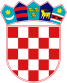 VLADA REPUBLIKE HRVATSKEURED ZA SUZBIJANJE ZLOUPORABE DROGAGODIŠNJE IZVJEŠĆE O RADUUREDA ZA SUZBIJANJE ZLOUPORABE DROGA ZA 2017. GODINUSiječanj, 2018.UVODSukladno Uredbi o Uredu za suzbijanje zlouporabe droga, Ured kao stručna služba Vlade Republike Hrvatske sustavno prati pojave, razmatra pitanja i obavlja stručne, analitičke, savjetodavne i druge poslove vezane uz suzbijanje zlouporabe droga, primjenu Zakona o suzbijanju zlouporabe droga, provedbu Nacionalne strategije suzbijanja zlouporabe droga i akcijskih planova suzbijanja zlouporabe droga o čemu jednom godišnje podnosi izvješće Vladi Republike Hrvatske. Ovo Izvješće sadrži pregled aktivnosti koje su od strane Ureda za suzbijanje zlouporabe droga provedene tijekom 2017. Godišnje izvješće Ureda za suzbijanje zlouporabe droga za 2016. temelji se na Zakonu o suzbijanju zlouporabe droga (NN 107/01, 87/02, 163/03, 141/04, 40/07, 149/09, 84/11, 80/13), Uredbi o Uredu za suzbijanje zlouporabe droga (NN 36/12, 130/12, 16/13), Nacionalnoj strategiji suzbijanja zlouporabe droga u RH 2012.-2017. (NN 122/12), Nacionalnom Akcijskom planu suzbijanja zlouporabe droga 2015.-2017., Nacionalnom programu prevencije ovisnosti za djecu i mlade u odgojno–obrazovnom sustavu te djecu i mlade u sustavu socijalne skrbi 2015.-2017., Strateškom planu Vlade Republike Hrvatske 2017.-2019.DJELOKRUG, ORGANIZACIJSKA STRUKTURA I LJUDSKI POTENCIJALI Ured za suzbijanje zlouporabe droga (U daljnjem tekstu: Ured) je stručna služba Vlade Republike Hrvatske zadužena za praćenje pojave droga i obavljanje stručnih, analitičkih, savjetodavnih i drugih poslova vezanih uz suzbijanje zlouporabe droga i provedbu Nacionalne strategije i Akcijskih planova suzbijanja zlouporabe droga. Ured predlaže mjere u svrhu otklanjanja uzroka i posljedica zlouporabe droga na pojedinca i društvo, priprema prijedlog raspodjele sredstava državnog proračuna Republike Hrvatske namijenjenog suzbijanju zlouporabe droga i nadzire trošenje tih sredstava; sudjeluje u izradi zakonskih, podzakonskih i drugih propisa i programa kojima se sustavno uređuju pitanja suzbijanja zlouporabe droga te predlaže unapređenje i usklađivanje zakonskih, podzakonskih i drugih propisa vezanih uz suzbijanje zlouporabe droga. Ured sudjeluje u međuresornoj suradnji, a u suradnji sa nadležnim tijelima, sudjeluje u provedbi obaveza iz međunarodnih ugovora i konvencija na području suzbijanja zlouporabe droga. U redovite aktivnosti podrazumijeva se sudjelovanje u pripremi i provedbi projekata financiranih iz fondova Europske unije i projekata drugih međunarodnih organizacija, vezano uz djelokrug Ureda kao i uspostavljanje, provođenje i razvijanje suradnje sa tijelima Europske unije, drugim međunarodnim tijelima i srodnim institucijama. Tako Ured prati i sudjeluje u poslovima koji se odnose na sudjelovanje RH u radu tijela Europske unije na području suzbijanja zlouporabe droga. U svrhu prevencije i edukacije vezane za zlouporabu droga, a u cilju informiranja građana o utjecaju i štetnosti istih, Ured osmišljava, koordinira i provodi edukativnu i medijsku kampanju, a radi objave prikupljenih, objektivnih, usporedivih i pouzdanih podataka o drogama Ured vodi nacionalni informacijski sustav za droge. Pri Uredu djeluje Nacionalna informacijska jedinica za droge.Za obavljanje poslova iz djelokruga Ureda, ustrojene su dvije unutarnje ustrojstvene jedince Odjel za programe i strategije i Odjel Nacionalne informacijske jedinice za droge i poslove međunarodne suradnje.Organizacijska struktura UredaOdjel za programe i strategijeU djelokrug Odjela za programe i strategije pripada izrada nacrta Nacionalne strategije i Akcijskih planova koji se dostavljaju Vladi RH, razrada provedbe Nacionalne strategije i Akcijskih planova; koordinacija, nadzor i praćenje učinkovitosti provedbe Nacionalne strategije, Akcijskih planova, Nacionalnog programa prevencije ovisnosti za djecu i mlade, Projekta resocijalizacije ovisnika, medijske kampanje borbe protiv ovisnosti i drugih posebnih programa na području suzbijanja zlouporabe droga. Odjel za programe i strategije zadužen je za koordinaciju rada tijela državne uprave, jedinica lokalne i područne (regionalne) samouprave, ustanova i organizacija civilnog društva na području suzbijanja zlouporabe droga te za davanje mišljenja u postupcima donošenja: općeg programa za suzbijanje zlouporabe droga; posebnih programa mjera za suzbijanje zlouporabe droga i skrbi o ovisnicima, te pomoći ovisnicima o drogama i povremenim uzimateljima droga; posebnog programa mjera za odvikavanje od ovisnosti i skrbi o ovisnicima o drogama i povremenim uzimateljima droga. Odjel za programe i strategije nadzire provedbu spomenutih programa te zaprima i analizira godišnja izvješća o izvršenju tih programa koja podnose nadležna ministarstva i druga središnja tijela državne uprave i javnopravna tijela i Hrvatski zavod za javno zdravstvo. Pri Odjelu se vodi informatička baza podataka o projektima i programima koji se provode na području prevencije ovisnosti, liječenja i resocijalizacije ovisnika i povremenih uzimatelja droga te u drugim područjima suzbijanja zlouporabe droga ovisnosti, a Odjel ostvaruje redovitu suradnju s tijelima državne vlasti i jedinicama lokalne i područne (regionalne) samouprave, ustanovama socijalne skrbi, odgojno-obrazovnim, kulturnim, zdravstvenim i drugim ustanovama, vjerskim zajednicama, udrugama, zakladama, sredstvima javnog priopćavanja, te pravnim i fizičkim osobama. Pri izradi i provedbi županijskih akcijskih planova suzbijanja zlouporabe droga i drugih programa Odjel za programe i strategije pruža stručnu pomoć jedinicama lokalne i područne (regionalne) samouprave, a u izradi i provedbi programa za suzbijanje zlouporabe droga pruža stručnu pomoć organizacijama civilnog društva. Odjel je ujedno zadužen za praćenje rada organizacija civilnog društva koje djeluju na području suzbijanja zlouporabe droga, a koje ostvaruju pravo na potporu iz sredstava državnoga proračuna u skladu s utvrđenim kriterijima i uvjetima javnog natječaja za dobivanje financijske potpore iz državnoga proračuna. Odjel priprema i provodi postupke savjetovanja sa zainteresiranom javnošću u postupcima donošenja akata iz djelokruga Ureda, zadužen je za pripremu sjednica Povjerenstva za suzbijanje zlouporabe droga Vlade Republike Hrvatske i Stručnog savjeta te prati izvršenje zaključaka donesenih na sjednici.Odjel Nacionalne informacijske jedinice za droge i poslove međunarodne suradnjeOdjel Nacionalne informacijske jedinice za droge i poslove međunarodne suradnje (U daljnjem tekstu: Nacionalne informacijske jedinice) koordinira i prati učinkovitost postojećih mehanizama prikupljanja i analize podataka, te osigurava dostupnost podataka o drogama i zlouporabi droga; predlaže njihov razvoj i usklađivanje sukladno preporukama Europskog centra za praćenje droga i ovisnosti o drogama (EMCDDA). Odjel Nacionalne informacijske jedinice analizira i usklađuje podatke o ključnim pokazateljima stanja problematike droga koji se odnose na: pojavnost i uzroke uporabe droga među općom populacijom, pojavnost i uzroke problematične uporabe droga, na potrebe i potražnju za liječenjem bolesti ovisnosti, na krvno prenosive bolesti među ovisnicima o drogama, na smrtnost vezanu uz zlouporabu droga, tržišta i dostupnost droga, učinkovitost i javne troškove mjera suzbijanja cjelokupne problematike droga te nove trendove, a koje prikuplja od nadležnih ministarstava, drugih središnjih tijela državne uprave i javnopravnih tijela i Hrvatskog zavoda za javno zdravstvo, ustanova te organizacija civilnog društva. Odjel Nacionalne informacijske jedinice zaprima i analizira izvješća i podatke o ovisnicima o drogama i povremenim uzimateljima droga koji su nakon detoksikacije u postupku odvikavanja, odnosno kojima je pružena pomoć sukladno Zakonu o suzbijanju zlouporabe droga, a koje vode ovlaštena tijela, ustanove, udruge i pravne, odnosno fizičke osobe koje obavljaju postupak skrbi ili pružanja pomoći; o prijavama kaznenih djela i prekršaja u vezi s drogama, o pravomoćno osuđenim osobama za kaznena djela i prekršaje u vezi s drogama, o izvršavanju kazne zatvora i drugih sankcija prema tim počiniteljima, o oduzetim količinama droge, novčanim sredstvima i drugoj imovini iz nedopuštenog prometa droga, kao i o korisnicima socijalne skrbi, ovisnicima i povremenim uzimateljima droga, te o prijavama carinskih prekršaja u vezi s drogama; o godišnjim potrebama droga koje se sukladno Zakonu o suzbijanju zlouporabe droga mogu izraditi i staviti u promet, te prati uzgoj biljaka, uvoz, izvoz i provoz droga i tvari koje se mogu upotrijebiti za izradu droge na temelju izvješća o dozvolama nadležnih ministarstava. Na temelju dostavljenih podataka izrađuje standardizirana izvješća i godišnje izvješće o stanju zlouporabe droga te provodi, samostalno i u suradnji s tijelima državne vlasti i jedinicama lokalne i područne (regionalne) samouprave te stručnim ustanovama, edukacije i istraživanja vezana uz problematiku ovisnosti o drogama i zlouporabu droga. U cilju poboljšanja međunarodne suradnje, s međunarodnim tijelima, ustanovama, udrugama i drugim pravnim i fizičkim osobama sudjeluje u izradi međunarodnih programa i projekata i ostvaruje redovnu suradnju s međunarodnim tijelima, ustanovama, udrugama i drugim pravnim i fizičkim osobama.1.1. Povjerenstvo za suzbijanje zlouporabe drogaZakonom o suzbijanju zlouporabe droga propisano je osnivanje Povjerenstva za suzbijanje zlouporabe droga radi sustavnog praćenja pojava, razmatranja pitanja i obavljanja drugih poslova u svezi s primjenom Zakona o suzbijanju zlouporabe droga i provedbe Nacionalne strategije suzbijanja zlouporabe droga. Osnovna zadaća Povjerenstva je koordinacija aktivnosti ministarstava i drugih subjekata uključenih u program suzbijanja zlouporabe droga, od prevencije do resocijalizacije, kao i usvajanje godišnjih programa nadležnih ministarstava i drugih središnjih tijela državne uprave. Povjerenstvo donosi opće i posebne programe mjera za suzbijanje zlouporabe droga koje provode ministarstva, i to programe prevencije za djecu predškolske dobi, učenike osnovnih i srednjih škola i studente visokih učilišta; programe za liječenje i odvikavanje od ovisnosti; programe za skrb o ovisnicima; programe resocijalizacije ovisnika; programe za pripadnike Oružanih snaga Republike Hrvatske i hrvatskih branitelja; programe za osobe u pritvoru, osobe u istražnom zatvoru i osobe na izdržavanju kazne zatvora; druge posebne programe za nadležna ministarstva, središnja tijela državne uprave i druga javnopravna tijela. Ured obavlja tehničko-administrativne i stručne poslove vezane za rad Povjerenstva i prati izvršenje zaključaka koje Povjerenstvo donosi. Tijekom 2017. održane su 3 sjednice Povjerenstva za suzbijanje zlouporabe droga Vlade Republike Hrvatske. Na temelju članka 7. Zakona o suzbijanju zlouporabe droga (Narodne novine, br. 107/01, 87/02, 163/03, 141/04, 40/07, 149/09, 84/11 i 80/13) i članka 24. stavaka 1. i 3. Zakona o Vladi Republike Hrvatske (Narodne novine, broj 150/11, 119/14 i 93/16), Vlada Republike Hrvatske je na 8. sjednici održanoj 1. prosinca 2016. godine, donijela Odluku o osnivanju Povjerenstva za suzbijanje zlouporabe droga Vlade Republike Hrvatske, a na sjednici održanoj 21. lipnja 2017. predsjednicom povjerenstva imenovana je mr. sc. Marija Pejčinović Burić, kao potpredsjednica Vlade koju je odredila Vlada. Na 1. sjednici Povjerenstva održanoj u ožujku 2017. Povjerenstvo za suzbijanje zlouporabe droga VRH usvojilo je: Izvješće o provedbi Nacionalne strategije i Akcijskog plana suzbijanja zlouporabe droga za 2015. godinu, Nacrt Akcijskog plana o Nacionalnom informacijskom sustavu za droge u RH za 2017., Provedbeni program Nacionalnog Akcijskog plana suzbijanja zlouporabe droga za 2017. godinu te Minimalne standarde prevencije ovisnosti za djecu i mlade u odgojno-obrazovnom sustavu, te je Ministarstvo znanosti i obrazovanja zadužilo da donese Odluku o usvajanju istih te da sukladno svojem djelokrugu nadležnosti u suradnji s Agencijom za odgoj i obrazovanje, osigura provedbu, superviziju i nadzor nad primjenom Minimalnih standarda. Također je donesen zaključak kojim se Ured za suzbijanje zlouporabe droga zadužuje da osnuje multidisciplinarnu radnu skupinu sa zadaćom izrade prijedloga Nacionalne strategije suzbijanja ovisnosti 2018. – 2023. i Nacionalnog Akcijskog plana suzbijanja ovisnosti 2018.-2020., kao strateških dokumenta kojima će se objediniti nacionalni ciljevi i prioriteti na području suzbijanja ovisnosti i ovisničkih ponašanja te definirati ključne aktivnosti i smjernice kao i nositelji aktivnosti. Nadalje, usvojen je prijedlog Protokola suradnje između županijskih povjerenstava za suzbijanje zlouporabe droga i Ureda za suzbijanje zlouporabe droga/Povjerenstva za suzbijanje zlouporabe droga VRH, u okviru kojeg su definirane obveze i oblici suradnje i komunikacije županijskih povjerenstava s Uredom/Povjerenstvom, kao i obveze te oblici suradnje Ureda/Povjerenstva prema županijskim povjerenstvima. Na 2. sjednici Povjerenstva za suzbijanje zlouporabe droga Vlade Republike Hrvatske održanoj 26. rujna 2017. u Vladi Republike Hrvatske usvojeno je Izvješće o provedbi Nacionalne strategije i Akcijskog plana suzbijanja zlouporabe droga za 2016. godinu, Također su članovima Povjerenstva predstavljeni glavni rezultati i preporuke proizašle iz Izvješća o evaluaciji provedbe Nacionalne strategije suzbijanja zlouporabe droga za razdoblje od 2012. do 2017. koju je Ured proveo u suradnji s Trimbos institutom iz Nizozemske, te je isto podržano je od strane Povjerenstva. Na sjednici je usvojen i Plan strukture i faza izrade nove Nacionalne strategije suzbijanja ovisnosti 2018. – 2025. i Nacionalnog Akcijskog plana suzbijanja ovisnosti 2018.-2021. Ujedno je otvoreno i pitanje proširenja nadležnosti i mandata Ureda na koordinaciju provedbe ne samo politike na području droga već i na područje ostalih ovisnosti i ovisničkih ponašanja, a koji bi bili u skladu sa koherentnim pristupom koji će se uvesti novim strateškim dokumentima.U povodu obilježavanja Mjeseca borbe protiv ovisnosti (15. studeni - 15. prosinca) 14. prosinca 2017. je održana tematska sjednica Povjerenstva za suzbijanje zlouporabe droga VRH s predsjednicima županijskih povjerenstava za suzbijanje zlouporabe droga. Na istoj su predstavljeni trendovi zlouporabe droga na nacionalnoj i županijskoj razini te je potpisan Protokol suradnje između županijskih povjerenstava za suzbijanje zlouporabe droga, Ureda za suzbijanje zlouporabe droga i Povjerenstva za suzbijanje zlouporabe droga VRH. Protokol ima za cilj osigurati učinkovitu koordinaciju u provedbi programa prevencije i tretmana ovisnosti, potaknuti u lokalnim zajednicama razmjenu iskustva i najbolje prakse u provedbi politike prema ovisnostima i ovisničkim ponašanjima te pružiti dodatnu podršku postojećem institucionalnom okviru suzbijanja ovisnosti.1.2. Stručni savjet Pri Uredu kao stručno tijelo djeluje Stručni savjet koji pruža stručnu pomoć u odlučivanju o svim pitanjima suzbijanja zlouporabe droga. Zadaće stručnog savjeta su proučavanje, praćenje i analiza čimbenika zlouporabe droga, praćenje kretanja i izvršenja mjera i aktivnosti suzbijanja zlouporabe droga, a Stručni savjet također daje stručna mišljenja i predlaže mjere u svrhu otklanjanja uzroka i posljedica zlouporabe droga na kvalitetu života ljudi; prati, objedinjava te usmjerava aktivnosti koje se poduzimaju u cilju preventivnog djelovanja na području suzbijanja ovisnosti, te pruža stručnu pomoć nositeljima te aktivnosti na lokalnoj, područnoj (regionalnoj) i državnoj razini, daje stručno mišljenje, te prijedloge za donošenje propisa na području suzbijanja zlouporabe droga. Ured obavlja tehničko-administrativne i stručne poslove vezane za rad Stručnog savjeta i prati izvršenje zaključaka koje Stručni savjet donosi. Tijekom 2017. održan je jedan sastanka Stručnog savjeta. Članovi su upoznati sa rezultatima preliminarne Studije evaluacije tretmana za osobe s problemom droga koju je krajem 2016. proveo Trimbos Institut iz Nizozemske na inicijativu Ureda. Predstavljen je i tijek izrade Pilot projekta rezidencijalnog tretmana djece i maloljetnika kod kojih postoji štetna uporaba sredstva ovisnosti, a čija izrada je u tijeku, te su se članovi stručnog savjeta suglasili o potrebi specifičnog oblika rezidencijalnog tretmana za maloljetnike s problemom ovisnosti, koji još uvijek ne postoji u Republici Hrvatskoj. GODIŠNJE IZVJEŠĆE O RADU ZA 2017.Iako su pri Uredu za suzbijanje zlouporabe droga uspostavljene dvije unutarnje ustrojstvene jedinice (Odjel za programe i strategije i Odjel Nacionalne informacijske jedinice za droge i poslove međunarodne suradnje), većina aktivnosti se isprepliće i provodi zajednički, te su u nastavku teksta prikazane aktivnosti Ureda kao cjeline. Aktivnosti su prikazane sukladno tematskim područjima suzbijanja zlouporabe droga koja su definirana strateškim dokumentima Nacionalnom strategijom suzbijanja zlouporabe droga u Republici Hrvatskoj za razdoblje od 2012. do 2017. godine (Narodne novine, broj 122/12) i Nacionalnim Akcijskim planom suzbijanja zlouporabe droga za razdoblje od 2015. do 2017. godine2.1. Prevencija ovisnosti 	Nastavljeno je s kontinuiranom provedbom Nacionalnog programa prevencije ovisnosti za djecu i mlade u odgojno – obrazovnom sustavu, te djecu i mlade u sustavu socijalne skrbi, pri čemu je Ured koordinirao suradnju i pružao stručnu podršku u provedbi programa prevencije ovisnosti na razini županija. Izrađeno je Izvješće o provedbi Nacionalnog programa prevencije ovisnosti za djecu i mlade u odgojno–obrazovnom sustavu te djecu i mlade u sustavu socijalne skrbi za razdoblje od 2015. do 2017., u 2017. godini, koje je upućeno Vladi RH i Hrvatskom saboru, u sklopu redovitog godišnjeg Izvješća o provedbi Nacionalne strategije suzbijanja zlouporabe droga za 2016. godinu.Spomenutim dokumentom bila je predviđena izrada i donošenje Minimalnih standarda prevencije ovisnosti za djecu i mlade u odgojno-obrazovnom sustavu (nositelj mjere: Agencija za odgoj i obrazovanje, koja ih donosi uz suglasnost Ministarstva znanosti i obrazovanja). S tim u vezi je u koordinaciji Agencije za odgoj i obrazovanje od strane multidisciplinarne Stručne radne skupine u kojoj su sudjelovali i djelatnici Ureda, izrađen navedeni dokument te je u srpnju 2017. Ministarstvo znanosti donijelo Odluku o primjeni Minimalnih standarda u odgojno-obrazovnim ustanovama, a dokument je po prvi puta predstavljen široj stručnoj javnosti posebice djelatnicima i stručnim suradnicima u odgojno-obrazovnim ustanovama 20. studenog 2017. godine. Dokument Minimalnih standarda prevencije ovisnosti za djecu i mlade u odgojno-obrazovnom sustavu dostupan je na mrežnim stranicama Ureda. U suradnji Ureda, Ministarstva znanosti i obrazovanja i Agencije za odgoj i obrazovanje, povodom obilježavanja Mjeseca borbe protiv ovisnosti u Ministarstvu znanosti i obrazovanja održano je predstavljanje dokumenta Minimalni standardi prevencije ovisnosti za djecu i mlade u odgojno-obrazovnom sustavu za županijske koordinatore prevencije ovisnosti. Ured je također samostalno organizirao i predstavljanje ovog dokumenta za organizacije civilnog društva, službe za zaštitu mentalnog zdravlja i prevenciju ovisnosti Zavoda za javno zdravstvo Grada Zagreba i Zagrebačke županije, Upravni odjel za zdravstvo i socijalnu skrb Zagrebačke županije i Gradski ured za zdravstvo Grada Zagreba.Ured kontinuirano promiče i razvija intenzivnu suradnju s organizacijama civilnog društva koje djeluju u području prevencije ovisnosti i suzbijanja zlouporabe droga, putem različitih edukacija, pružanja stručne pomoći udrugama u svezi planiranja i provedbe projekata, uključivanja udruga u izradu i planiranje svih važnih strateških dokumenata i zakonskih prijedloga na ovom području, ali i kroz dodjelu financijske potpore udrugama koje provode projekte i programe s ciljem suzbijanje zlouporabe droga.Putem financiranja projekta i programa u okviru javnih natječaja za dodjelu financijskih potpora koji se provode od strane resornih tijela, kontinuirano se radi na uspostavi stabilnog sustava financiranja s ciljem povećanja održivosti preventivnih aktivnosti.Ured je nastavio ulaganje u kvalitetu projekata/programa te provedbu edukacija i implementaciju aktivnosti usmjerenih na razvoj standarda kvalitete programa te je nastavljeno s povezivanjem kriterija kvalitete i dodjeljivanjem financijskih sredstava. Temeljem Uredbe o kriterijima za utvrđivanje korisnika i načinu raspodjele dijela prihoda od igara na sreću za 2017. godinu („Narodne novine“, broj: 17/17), Ured je kao korisnik dijela lutrijskih sredstava u suradnji s Ministarstvom zdravstva i Ministarstvom za demografiju, obitelj, mlade i socijalnu politiku 1. ožujka 2017. godine objavio Poziv za prijavu na javni Natječaj projekata u Republici Hrvatskoj za dodjelu financijskih sredstava u okviru raspoloživih sredstava iz dijela prihoda od igara na sreću u području prevencije ovisnosti i suzbijanja zlouporabe droga za 2017. Sukladno ovom Natječaju financijske potpore bile su raspoložive za područje: PI. Prevencije ovisnosti (PI.A Projekti prevencije ovisnosti, PI.B. Projekti za sigurnija noćna okruženja te PI.C. Projekti prevencije ovisnosti koji su u skladu s Europskim standardima za kvalitetnu prevenciju zlouporabe droga (EDPQS)), te za područje PII. Projekte resocijalizacije ovisnika. Kvaliteta projekata u području prevencije nastojala se unaprijediti i dodatnim stimuliranjem kvalitetnijih projekata na način da su u području PIC. Projekti prevencije ovisnosti koji su u skladu s Europskim standardima za kvalitetnu prevenciju zlouporabe droga (EDPQS), povećani minimalni i maksimalni iznosi koji su se mogli dodijeliti (Najmanji iznos koji se mogao odobriti u ovoj kategoriji projekata udruga bio je 100.000,00 kuna dok je u ostalim područjima isti iznosio 50.000,00 kuna, a najviši iznos koji se mogao odobriti u ovoj kategoriji projekata udruga bio je 200.000,00 kuna, dok je u ostalim prioritetnim područjima isti bio 150.000,00 kuna po jednom projektu).Naime, jedan od prioriteta u okviru natječaja odnosio se drugu godinu za redom na projekte koji zadovoljavaju Europske standarde za kvalitetnu prevenciju zlouporabe droga (eng. European Drug Prevention Quality Standards - EDPQS). Za potrebe procjene projekata u ovom prioritetu preveden je s engleskog na hrvatski jezik Obrazac za procjenu projekata koji je preuzet iz dokumenta EDPQS Toolkit 1: Selecting quality drug prevention initiatives for funding and support (“Funding and Decision-Making Toolkit”) (Felvinczi et al. 2015.). Povjerenstvo za ovaj prioritet je bilo sačinjeno od stručnjaka koji su već niz godina uključeni u promociju implementacije EDPQS-a u Hrvatskoj. Dok ocjene povjerenstva ukazuju na još uvijek prenisku usklađenost projekata s Europskim standardima za kvalitetnu prevenciju zlouporabe droga, u 2017. po ovom prioritetu financirana su dva projekta, te je ona ipak viša nego prethodne godine kada po ovom prioritetu nije bilo moguće za financiranje odabrati niti jedan projekt. S ciljem istraživanja razine kvalitete prevencije ovisnosti u RH te usklađenosti programa prevencije ovisnosti s EDPQS, u drugoj polovici 2016. godine Edukacijsko-rehabilitacijski fakultet Sveučilišta u Zagrebu je, na inicijativu Ureda, među provoditeljima projekata, donositeljima odluka i znanstvenicima proveo istraživanje usklađenosti programa prevencije ovisnosti s Europskim standardima za kvalitetnu prevenciju zlouporabe droga (eng. European Drug Prevention Quality Standards – EDPQS). Rezultati istraživanja su pokazali kako sudionici istraživanja procjenjuju važnim sve elemente/komponente programa/sustava prevencije zlouporabe droga, kao i da je potrebno sustavno ulagati u edukaciju stručnjaka u praksi - posebice u području evaluacije programa, osiguravanja financiranja programa i razvoja logičkog modela preventivnih programa. Nadalje, alociranje resursa (financijskih i ljudskih) prepoznato je kao jedan od važnijih izazova koji su važni za osiguravanje kvalitetne prevencije.Rezultati i smjernice koje proizlaze iz rezultata istraživanja prezentirane su u obliku pisanog Izvješća Uredu te je organizirano prezentiranje sudionicima istraživanja elektronskim putem. Također je organizirano predstavljanje u okviru edukacija za implementaciju standarda koje su održane u suradnji Ureda i Edukacijsko-rehabilitacijskog fakulteta. Naime, s obzirom da Ured za suzbijanje zlouporabe droga Vlade Republike Hrvatske u okviru natječaja za projekte udruga iz dijela prihoda od igara na sreću u području smanjenja potražnje droga kao jedan od prioriteta predviđa i projekte prevencije ovisnosti koji su u skladu s Europskim standardima za kvalitetnu prevenciju zlouporabe droga (EDPQS), u 2017. održana je dvodnevna edukacija za podnositelje projekata o planiranju i programiranju projekata prevencije ovisnosti na temu razvoj i evaluacija programa u području problema ovisnosti u skladu s Europskim standardima za kvalitetnu prevenciju zlouporabe droga (EDPQS) za organizacije civilnog društva (udruge) koje djeluju u području prevencije ovisnosti i koje su se prethodnih godina prijavljivale na natječaje Ureda, osobito u područja vezana za standarde kvalitete. Cilj ove edukacije bio je osigurati mogućnost za stjecanje dodatnih znanja i vještina organizacijama koje su nastojale udovoljiti „novim“ kriterijima, kako bi u budućnosti ostvarili zajednički cilj stabilnijeg financiranja i osiguranja kvalitete.  Na edukaciji je sudjelovalo više od 20 sudionika, predstavnika udruga, koji imaju iskustvo s projektom (voditelj/ica, izvoditelj/ica i sl.), a na istoj su osim teoretskog dijela bile zastupljene i vježbe na stvarnim projektnim prijedlozima. Također je po prvi puta održana edukacija i za procjenitelje projekata/osoba koje imaju iskustvo u procjeni projekata, a na istoj je sudjelovalo 14 sudionika - predstavnika Ministarstva zdravstva, Ministarstva za demografiju, obitelj, mlade i socijalnu politiku, Hrvatskog zavoda za javno zdravstvo, regionalnih zaklada za razvoj civilnog društva / lokalne zajednice  i Ureda za suzbijanje zlouporabe droga. Cilj edukacije bio je promocija kvalitete programa koji su u skladu s Europskim standardima za kvalitetnu prevenciju zlouporabe droga te osiguravanje mogućnosti za stjecanje dodatnih znanja i vještina procjenitelja projekata / osoba koje imaju iskustvo u procjeni projekata, a kako bi se postiglo povezivanje kriterija kvalitete i financijskih sredstava.Dana 23. lipnja 2017. godine donesena je Odluka o raspodjeli financijskih sredstava za projekte udruga u okviru raspoloživih sredstava iz dijela prihoda od igara na sreću u području prevencije ovisnosti i suzbijanja zlouporabe droga za 2017. godinu na poziciji Ministarstva zdravstva, Ministarstva za demografiju, obitelj, mlade i socijalnu politiku i Ureda za suzbijanje zlouporabe droga Vlade Republike Hrvatske, temeljem koje su dodijeljena financijska sredstva u iznosu od 4.598.268,96 kn za sveukupno 32 projekta. U razdjelu Ureda za suzbijanje zlouporabe droga ukupno je utrošeno 1.799.998,88 kuna za 12 projekata. U prioritetnom području PI.B. Projekti za sigurnija noćna okruženja financiran je 1 projekt u iznosu od 150.000,00 kn, u prioritetnom području PI.C. Projekti prevencije ovisnosti koji su u skladu s Europskim standardima za kvalitetnu prevenciju zlouporabe droga (EDPQS) financirana su dva projekta u iznosu od 399.998,88 kn i prioritetnom području PII. Projekti resocijalizacije ovisnika financirano je 9 projekata u iznosu od 1.250.000,00 kn. U 2017. godine održana su dva sastanka Povjerenstva za procjenu kvalitete projekata smanjenja potražnje droga sukladno EDDRA kriterijima, čiji članovi su stručnjaci koji sudjeluju u radu s djecom i mladima u riziku te osobama s problemom ovisnosti, predstavnici nadležnih državnih i javnih tijela i predstavnici znanstvenih ustanova koji djeluju u području prevencijske rizičnih ponašanja. Zadaci Povjerenstva su izvršiti procjenu kvalitete intervencija/projekata unesenih u Bazu projekata i programa u području smanjenja potražnje droga (prevencije, tretmana, resocijalizacije i smanjenja šteta); temeljem pojedinačnih mišljenja članova Povjerenstva o kvaliteti pojedine intervencije/projekta donijeti zajedničku odluku o zadovoljavanju odnosno nezadovoljavanju EDDRA kriterija; dodijeliti certifikate kvalitete intervencijama/projektima koje zadovoljavaju 1., 2. ili 3. EDDRA stupanj; te izraditi preporuke za unaprjeđenje kvalitete intervencija/projekata koje ne zadovoljavaju EDRRA kriterije. U 2017. kreiran je i testiran obrazac za procjenu kvalitete projekata unesenih u Bazu te je zaključeno da bez modifikacije aplikacije pomoću navedenog obrasca nije moguće dodjeljivati kriterije kvalitete, već će se za navedeno tražiti dodatni podaci od provoditelja. Tijekom 2018. očekuju se prve procjene i dodjeljivanje kriterija kvalitete.Aktivnosti medijske kampanja provodile su se kontinuirano od strane Ureda i tijekom 2017. Distribuirani su edukativni i promidžbeni materijali namijenjeni roditeljima, djeci i mladima („Letak za roditelje“; „Znamo li dovoljno? mitovi & činjenice o drogama“, „Prevencija smrti uzrokovanih predoziranjem“, te „informativni letak o Projektu resocijalizacije“) kojima je cilj informiranje, prevencija te upozoravanje javnost na štetnosti zlouporabe droga i socijalno-zdravstvene posljedice ovisnosti. Promidžbeni materijali distribuirani su županijama / ustanovama / tijelima uključenim u suzbijanje ovisnosti te dijeljeni na skupovima i javnim manifestacijama. Također je od strane djelatnika Ureda izrađena brošura za roditelje o novim psihoaktivnim tvarima „Intervju s roditeljima – odgovori koje je dobro znati“,  u suradnji s članovima Radne skupine Sustava ranog upozoravanja u slučaju pojave novih psihoaktivnih tvari u Republici Hrvatskoj.  Obilježavanje 26. lipnja - Međunarodnog dana borbe protiv zlouporabe droga i nezakonitog prometa drogama i Mjeseca borbe protiv ovisnosti (15. studenog do 15. prosinca) Ured svake godine provodi u suradnji s odgojno-obrazovnim ustanovama, medijima, udrugama i ostalim relevantnim institucijama uključenim u suzbijanje zlouporabe droga, čime se nastoji upozoriti što veći broj građana na problem raširenosti zlouporabe droga i zajedničkim snagama se suprotstaviti ovom ozbiljnom problemu današnjice. Na obilježavanje važnih datuma Ured potiče jedinice lokalne uprave i samouprave, organizacije civilnog društva i medije te sve relevantne dionike. Povodom obilježavanja Međunarodnog dana borbe protiv zlouporabe droga i nezakonitog prometa drogama, 26. lipnja 2017. u organizaciji Ureda za suzbijanje zlouporabe droga i Hrvatskog zavoda za javno zdravstvo, održana je konferencija za medije na kojoj su predstavljeni podaci za 2016. godinu o epidemiologiji bolesti ovisnosti, kriminalitetu droga te projektima koji se provode na području smanjena ponude i potražnje droga. Ured je izradio Program obilježavanja Mjeseca borbe protiv ovisnosti u kojem sudjeluju sva mjerodavna tijela državne uprave i druge institucije, a koji se objavljuje na mrežnoj stranici Ureda (www.drogeiovisnosti.gov.hr). Povodom obilježavanja Mjeseca borbe protiv ovisnosti, u 2017. su održane brojne aktivnosti, radionice/seminari, a predstavnici Ureda sudjelovali su kao predavači na nekoliko značajnih skupova, te je pružena potpora aktivnostima organiziranim od strane udruga i nezavisnih stručnjaka.  Predstavnici Ureda sudjelovali su u TV i radio emisijama na teme o različitim aspektima problema ovisnosti i zlouporabe droga u kojima se ukazuje na problem ovisnosti o drogama, raširenosti zlouporabe droga, te se nastoji informirati građane o svim značajnijim aktivnostima Ureda, kao i o aktivnostima koje se s državne razine provode s ciljem suzbijanja zlouporabe droga. Na taj način nastoji se senzibilizirati javnost za problem ovisnosti o drogama i podići razinu svijesti građana o tom problemu.Ured kontinuirano na svojoj Internet stranici objavljuje pojedine informacije, dokumente, brošure koje izdaje Europski centar za praćenje droga i ovisnosti o drogama (EMCDDA), kao i UNODC. Također su objavljene nadopunjene informacije o saznanjima što funkcionira u području smanjenja potražnje droga, koje su dostupne na portalu najboljih praksi ove Europske agencije (www.emcdda.europa.eu/best-practice). Riječ je o praktičnom i pouzdanom izvoru informacija o učinkovitim intervencijama u području prevencije, tretmana, smanjenja šteta i socijalnoj reintegraciji. Portal je namijenjen provoditeljima intervencija i široj stručnoj javnosti. Osim međunarodnih publikacija, objavljuju se i dostupna istraživanja i publikacije vezana uz tematiku suzbijanja zlouporabe droga na nacionalnoj razini. 2.2. Liječenje i psiho-socijalni tretman uključujući mjere tretmana ovisnika u sklopu kaznenog sustavaSukladno Pravilniku o minimalnim uvjetima za pružanje socijalnih usluga (2014.), u suradnji Ureda, Ministarstva za demografiju, obitelj, mlade i socijalnu politiku i Centra za cjeloživotno obrazovanje Edukacijsko-rehabilitacijskog fakulteta Sveučilišta u Zagrebu osmišljen je obrazovni paket za djelatnike terapijskih zajednica u Hrvatskoj koje rade s ovisnicima, kako bi se osigurala edukacija asistentima u terapijskoj zajednici, ali i mogućnost stjecanja specifičnih i dodatnih znanja i za djelatnike koji imaju visoku stručnu spremu. S obzirom da je evaluacija navedene Edukacije pokazala kako je ista ocjenjena vrlo pozitivnom i korisnom od strane svih sudionika, od siječnja do ožujka 2017. godine u suradnji s Centrom za cjeloživotno obrazovanje Edukacijsko - rehabilitacijskog fakulteta te uz financijsku podršku i suradnju s Ministarstvom za demografiju, obitelj, mlade i socijalnu politiku, održan je novi ciklus edukacije. Navedena edukacija je obuhvatila ukupno 34 polaznika. U okviru ove edukacije, osim djelatnicima iz terapijskih zajednica pružena je  mogućnost i djelatnicima udruga koje provode psihosocijalni tretman ovisnika i konzumenata droga da sudjeluju u istoj. Cilj ove edukacije je bio da stručni djelatnici i asistenti u terapijskim zajednicama te stručni djelatnici i volonteri u udrugama koje pružaju psihosocijalnu pomoć ovisnicima kroz specijalizirane kolegije i praktične vježbe usvoje dopunska znanja i vještine o etiologiji bolesti ovisnosti, politikama suzbijanja zlouporabe droga i programa tretmana, oblicima farmakoterapije i psihosocijalnog tretmana te resocijalizacije ovisnika o drogama, kao i načinu evaluacije tretmana, a samim tim da unaprijede svoja znanja i vještine za rad s ovisnicima i konzumentima droga. Sukladno Nacionalnom akcijskom planu suzbijanja zlouporabe droga (2015.-2017.), kao jedan od posebnih ciljeva predviđeno je razvijanje multidisciplinarnog rada u području tretmana i skrbi o ovisnicima te specifičnih oblika tretmana za posebne skupine ovisnika među kojima se navode i maloljetnici. S ciljem provedbe navedenog, i tijekom 2017.  nastavljen je rad na projektu rezidencijalnog tretmana maloljetnika kod kojih postoji štetna uporaba sredstava ovisnosti. Ured kao koordinator izrade navedenog Projekta, koordinirao je rad Stručne radne skupine koju su činili predstavnici resornih ministarstava, javnih i zdravstvenih ustanova, organizacija civilnog društva. Zadatak radne skupine bio je definirati obilježja korisnika s obzirom na dob, spol i vrstu ovisnosti, oblike psihosocijalnog tretmana i psihosocijalnih intervencija koji će se provoditi u okviru navedenog Pilot projekta te ostale uvjete i standarde koje mora ispunjavati ustanova koja će biti odabrana za provedbu navedenog Projekta. U okviru rada stručne radne skupine izrađen je stručni okvir sa temeljnim elementima tretmana u odnosu na vrstu ustanove, organizaciju, tretmanske faze, korisnike i zaposlenike te ispitane mogućnosti formalnopravnog, financijskog i organizacijskog okvira ove vrste rezidencijalnog tretmana. Ovakva vrsta rezidencijalnog tretmana na jednom mjestu pružala bi spektar intervencija i osigurala ravnopravan status stručnjaka mentalnog zdravlja svih područja/struka unutar ustanove (liječnici/psihijatri, psiholozi, socijalni pedagozi, socijalni radnici i drugi) sa svim svojim specifičnostima i kompetencijama u pružanju cjelovitog tretmana prema mladima s problemima ovisnosti. Ured za suzbijanje zlouporabe droga od 2014. ulaže značajne napore u unaprjeđenje suradnje zemalja Jugoistočne Europe u razvoju politika prema drogama. U okviru tog regionalnog projekta kojem posljednjih godina financijsku podršku osigurava Pompidou grupa Vijeća Europe, Ured je uključen u razvoj online intervencija na području smanjenja potražnje droga. U Dubrovniku je 17.-18. svibnja 2017., u organizaciji Pompidou Grupe Vijeća Europe i Ureda za suzbijanje zlouporabe droga, održan sastanak regionalne Stručne radne skupina za razvoj online intervencija u JIE. Izmijenjena su iskustva 7 država Jugoistočne Europe (Bosna i Hercegovina, Crna Gora, Grčka, Hrvatska, Makedonija, Rumunjska i Srbija) koje sudjeluju u projektu razvoja online intervencija na području smanjenja potražnje droga. Također se razgovaralo o korištenju socijalnog marketinga u promociji i diseminaciji Drughelp.eu,  online alat za samoprocjenu rizika konzumenata droga koji je Stručna radna skupina razvila tijekom 2016. godine. U tijeku su intenzivne pripreme za početak druge faze projekta u okviru koje će se adaptirati neka od već postojećih automatiziranih online intervencija samopomoći. Izrađen je pregled potreba i tehničkih preduvjeta temeljem kojih će se izvršiti studija tržišta i odabrati najpogodnija intervencija za daljnju adaptaciju. Kako bi navedena intervencija bila što privlačnija mladima, ali i drugim osobama u riziku od razvoja poremećaja povezanih s konzumacijom droga, marketinška agencija koju je angažirala Pompidou grupa kao voditelj projekta, izradila je pet inačica novog vizualnog identiteta spomenutog alata. Države su održale fokus grupe s ciljanom populacijom temeljem kojih je odabran konačan vizualan izgled tog online alata koji je u verzijama za smartphone, tablet i desktop svim državama dostupan za korištenje od listopadu 2017. Idući sastanak Stručne radne skupina za razvoj online intervencija u JIE održan je 9.-10. studenog 2017. u Solunu, Grčka. Na sastanku su razmijenjena iskustva u promociji Drughelp.eu i korištenju podataka iz pripadajuće baze za strateško planiranje.  Najveći dio korisnika alata su konzumenti kanabisa i raznih stimulansa. Značajan dio ispitanika obuhvaćenih ovom intervencijom ima umjeren ili visok rizik od zdravstvenih komplikacija povezanih s konzumacijom droga, iako je samo oko 13% njih zatražilo neku vrstu pomoći u rješavanju svojih poteškoća. Stoga je važno za rizičnu populaciju konzumenata neopioidnih droga osmisliti i učinkovite automatizirane online intervencije samopomoći koje će u svojim programskim fazama imati i mogućnost kontakta s terapeutom, ukoliko korisnik za time osjeti potrebu. Druga faza predmetnog regionalnog projekta bavit će se upravo online tretmanskim intervencijama koje su se do sada pokazale odličnom nadopunom klasičnih programa liječenja ovisnosti budući da su prvenstveno usmjerene na konzumente neopioidnih tipova droga, lako dopiru do šireg kruga osoba u potrebi, osiguravaju anonimnost i niskih su troškova održavanja.  Konzultant Pompidou grupe je na sastanku predstavio rezultate analize tržišta kojom su identificirane već postojeće znanstveno utemeljene online tretmanske intervencije koje bi se mogle uzeti kao podloga za razvoj specifične intervencije sukladno potrebama JIE. Stručna radna skupina se odlučila za intervenciju nizozemske organizacije Jelinek pod nazivom Jellinek Online Selfhelp Cannabis, koja je specijalno dizajnirana za potrebe konzumenata kanabisa. Tijekom 2018. godine provest će se kulturološka adaptacija ovog automatiziranog online alata samopomoći te bi do kraja godine isti trebao biti dostupan i na hrvatskom jeziku. Troškove adaptacije, licence za korištenje ovog proizvoda i održavanja snosit će Pompidou grupa tijekom naredne četiri godine, a kasnije će se države korisnice projekta morati dogovoriti oko sufinanciranja licence i održavanja.2.3. Smanjenje šteta Ured je kao kolaborativni partner bio uključen u projekt Zajednička akcija o smanjenju šteta povezanih s alkoholom (Joint Action on Reducting Alcohol Related Harm), u daljnjem tekstu: RARHA) koji je trajao od 01. siječnja 2014. do 31. prosinca 2016. godine. U projekt su bila uključena 32 suradna i 28 kolaborativnih partnera: 27 od 28 članica Europske unije, druge zemlje, članice Europske slobodne trgovinske zone (EFTA), Svjetska zdravstvena organizacija, Organizacija za ekonomsku suradnju i razvoj (OECD), Pompidou grupa i Europski centar za praćenje droga i ovisnosti o drogama. Budžet projekta iznosio je 1.553.383 EUR. Hrvatski zavod za javno zdravstvo bio je uključen u projekt u ulozi suradnog partnera, dok su Ured i Zavod za javno zdravstvo „Dr. Andrija Štampar“ bili uključeni kao kolaborativni partneri. Projekt se sastojao od šest radnih paketa: 1. koordinacija (glavni parter: Portugal); 2. diseminacija (Portugal i Finska); 3. evaluacija (Italija); 4. monitoring (voditelji: Poljska i Njemačka); 5. smjernice (voditelji: Finska i Italija); 6. radni alati (voditelji: Slovenija i Njemačka). Aktivnosti Ureda bile su vezane uz doprinos izradi 5. i 6. progress reporta (konkretno: pregled dokumenta i povratne informacije), komunikaciju s partnerima, pregled i povratna informaciju na sumirane preliminarne rezultate izvještaja i sintakse na JA RARHA WP4 Task 2 (HARMES). Specifični ciljevi projekta bili su pružiti osnovu za usporednu procjenu i praćenje epidemiologije alkohola, uključujući količinu popijenog pića te obrasce pijenja i štete povezane s alkoholom u EU; jačanje kapaciteta u usporednoj metodologiji istraživanja alkohola te veći interes za korištenje zajedničke metodologije u budućnosti; razjašnjavanje znanstvene podloge i implikacija javnozdravstvene politike uporabe smjernica za nisko-rizičnu konzumaciju alkohola, a s ciljem smanjenja šteta povezanih s alkoholom; olakšati razmjenu primjera dobre prakse između javnozdravstvenih tijela država članica EU u korištenju informacijskih pristupa za smanjenje šteta povezanih s alkoholom te dati smjernice i alate za planiranje javnozdravstvene politike za korištenje informacijskih pristupa za smanjenje šteta povezanih s alkoholom u okviru širih javnozdravstvenih politika. U Lisabonu je od 13. do 14. listopada 2016. održana završna konferencija, a 2017. godini predstavljeni su rezultati Istraživanja provedenog unutar radnog paketa 4. u sklopu Standardiziranog Europskog istraživanja o alkoholu (kr. RARHA SEAS).U prosincu 2017. udruga za unapređenje kvalitete življenja „LET“ je u suradnji sa JSI Research Training Institute i Health Policy Plus project - Palladium Group iz SAD-a uz financijsku pomoć USAID-a, organizirala studijski posjet Republici Hrvatskoj od strane stručnjaka sa područja HIV/AIDS-a i tuberkuloze iz Republike Kirgistan, tijekom kojeg je delegacija posjetila i Ured za suzbijanje zlouporabe droga. 2.4. Resocijalizacija i društvena reintegraciju ovisnikaUred za suzbijanje zlouporabe droga, kao koordinativno stručno tijelo Vlade Republike Hrvatske, sukladno predviđenim mjerama iz Nacionalne strategije i Akcijskog plana i u suradnji s imenovanim predstavnicima mjerodavnih ministarstava i institucija, izradio je "Projekt resocijalizacije ovisnika o drogama koji su završili neki od programa rehabilitacije i odvikavanja od ovisnosti u terapijskoj zajednici ili zatvorskom sustavu te ovisnika koji su u izvanbolničkom tretmanu i duže vrijeme stabilno održavaju apstinenciju i pridržavaju se propisanog načina liječenja" (u daljnjem tekstu Projekt resocijalizacije), koji je usvojila Vlada Republike Hrvatske na sjednici održanoj 19. travnja 2007. godine. Navedeni projekt temelji se na dvije osnovne sastavnice, a to su: prekvalifikacija i doškolovanje te poticanje zapošljavanja liječenih ovisnika, kao jedni od najznačajnijih oblika njihove socijalne reintegracije, a njegov osnovni cilj je sustavno i trajno rješavanje pitanja društvene reintegracije ovisnika nakon uspješno završenog tretmana, rehabilitacije i odvikavanja od ovisnosti u terapijskoj zajednici, penalnom sustavu ili zdravstvenoj ustanovi putem stvaranja adekvatnog modela resocijalizacije ovisnika o drogama u zajednici. Postupci uključivanja ovisnika u program školovanja i zapošljavanja precizno su opisani u Protokolu suradnje i postupanja mjerodavnih državnih tijela, ustanova i organizacija civilnog društva u provedbi Projekta resocijalizacije ovisnika koji je kao zaseban dokument usvojila Vlada Republike Hrvatske 27. rujna 2007. godine. Nastavljeno je s koordinacijom i praćenjem provedbe Projekta resocijalizacije, a tijekom 2017. izrađeno je Izvješće o provedbi Projekta resocijalizacije ovisnika o drogama za 2016. godinu.Sva nadležna ministarstva i ostala državna tijela sukladno svojim ovlastima i odgovornostima navedenim u Projektu i Protokolu provodila su projektne aktivnosti s ciljem resocijalizacije i društvene reintegracije rehabilitiranih ovisnika o drogama.Ured redovito prikuplja podatke za Zbirku osobnih podatka o korisnicima Projekta resocijalizacije koja se vodi pri Uredu, te izrađuje izvješća iz iste i o tome izvješćuje provoditelje Projekta i ostalu stručnu javnost. Ured je o novostima i aktivnostima u vezi Projekta redovito obavještavao javnost putem objave na Internet stranici, pozivanjem predstavnika javnih medija, a o Projektu resocijalizacije govorilo se i u radijskim i televizijskim emisijama u kojima su sudjelovali predstavnici Ureda. Ukupno je od strane svih nadležnih ministarstava, državnih tijela i organizacija civilnog društvo u Projekt resocijalizacije tijekom 2016. godine bilo uključeno 1845 ovisnika od kojih je 1627 muškaraca i 218 žena što je u odnosu na 2015. kada je bilo uključeno 1614 ovisnika povećanje za 13,3 %. Za provedbu Projekta u 2016. godini ukupno je utrošeno 3.800.934,56 što je u odnosu na 2015. godinu kada je utrošeno 2.704.998,18 kuna povećanje za 40,5%. Od 19. travnja 2007. godine kada je usvojen Projekt resocijalizacije do 31. prosinca 2016. godine, Hrvatski zavod za zapošljavanje ukupno je proveo profesionalno usmjeravanje i procjenu radne sposobnosti za 923 ovisnika, od toga 300 liječenih ovisnika je bilo uključeno u obrazovne programe, a 658 liječenih ovisnika je ostvarilo zaposlenje u javnom radu i koristilo poticaje za zapošljavanje ili su ostvarili zaposlenje samostalno. Dodatno, 775 ovisnika je ostvarilo pravo na školovanje na teret sredstava Ministarstva znanosti i obrazovanja, a oko 7300 ovisnika bilo je uključeno u neki oblik pomoći koja im je pružena od strane udruga. U 2016. godini broj ovisnika koje je Hrvatski zavod za zapošljavanje uključio u neku od mjera aktivne politike zapošljavanja je nešto manji u odnosu na 2015. godinu ali se može reći da su mjere  koje su ovisnici uključeni dugotrajnijeg karaktera. Temeljem objavljenoj zajedničkog natječaja Ministarstva zdravstva, Ministarstva za demografiju, obitelj, mlade i socijalnu politiku i Ureda za suzbijanje zlouporabe droga Vlade Republike Hrvatske za prijavu projekata/programa udruga za financijsku potporu iz sredstava državnog proračuna i iz dijela prihoda od igara na sreću u 2017. financijske potpore bile su raspoložive i za provedbu Projekta resocijalizacije ovisnika u okviru kojih je s pozicije Ureda za suzbijanje zlouporabe droga Vlade Republike Hrvatske financirano ukupno 9 projekata u iznosu od 1.250.000,00 kn.Projekt resocijalizacije kao primjer dobre prakse predstavljen je na međunarodnoj konferenciji "Oporavak od ovisnosti – preokret u politikama i praksi 2" (Sarajevo, 2017.) organiziranoj od strane organizacije civilnog društva iz Bosne i Hercegovine „Proslavi oporavak“ koja pruža usluge podrške ovisnicima u oporavku od ovisnosti o drogama. 2.5. Kaznena politika u području drogaTemeljem strateškog cilja Nacionalne strategije suzbijanja zlouporabe droga 2012.-2017. i Nacionalnog akcijskog plana suzbijanja zlouporabe droga za razdoblje od 2015. do 2017. godine kojim je predviđeno jačanje integriranog pristupa u provedbi kaznene politike na području suzbijanja zlouporabe droga kao i razvijanje odgovarajućih programa i intervencija za postupanje s počiniteljima kaznenih djela i prekršaja na području zlouporabe droga, planirana je provedba nekoliko mjera koje između ostalog uključuju i održavanje godišnjih tematskih edukacija iz područja suzbijanja zlouporabe droga. S tim u vezi Ured za suzbijanje zlouporabe droga Vlade Republike Hrvatske, od 2012. godine u suradnji s Pravosudnom akademijom, Državnim odvjetništvom, Ministarstvom pravosuđa, Ministarstvom unutarnjih poslova, organizira stručne tematske regionalne edukacije iz područja suzbijanja zlouporabe droga za suce, odvjetnike, državne odvjetnike i djelatnike Ministarstva unutarnjih poslova, sanitarne inspektore, mrtvozornike, carinske službenike, djelatnike centara za socijalnu skrb te zdravstvene djelatnike i službenike probacije. Tijekom 2017. godine održane su dvije tematske stručne edukacije. Prva stručna tematska rasprava održana je u siječnju 2017. u Zagrebu u suradnji s Pravosudnom akademijom uz podršku Visokog prekršajnog suda na temu „Utjecaj zakonodavne politike suzbijanja zlouporabe droga na tretman maloljetnika i prevenciju ovisnosti“, a ista je bila namijenjena sucima prekršajnih sudova i policijskim službenicima. U edukaciji je sudjelovalo 69 sudionika. Tijekom edukacije istaknuta je važnost pružanja najbolje zaštite mladima u cilju liječenja i sprečavanja daljnje konzumacije droga, pri čemu je potreban integrirani pristup kao i povezivanje represivnog aparata s preventivnim sustavom s ciljem prevencije kasnijeg počinjenja kaznenih djela. Tijekom rasprave istaknut je problem smanjenja izricanja zaštitnih mjera liječenja od ovisnosti maloljetnicima; problemi vezani uz izdavanje prekršajnih naloga državljanima Republike Hrvatske; aktualizirano je pitanje načina utvrđivanja postojanja namjere prodaje kod posjedovanja droge, a zaključno je istaknuta potreba za bržim i učinkovitim intervencijama prema mladima. Druga stručna tematska rasprava održana je 10. studenog 2017. godine u Osijeku u suradnji s Pravosudnom akademijom za područje Osječko-baranjske, Vukovarsko-srijemske, Virovitičko-podravske, Požeško-slavonske i Brodsko-posavske županije. Sadržajni koncept edukacije obuhvatio je tri plenarna predavanja koja su bila uvod u tematske panele. U okviru prvog panela, panelisti su dati osvrt na postupovna i materijalnopravna pitanja u primjeni Kaznenog zakona i probleme u radu policije, državnog odvjetništva i sudova, u drugom panelu raspravljalo se o prekršajima vezanim uz zlouporabu droga i problemima uočenim u praksi u primjeni Zakona o suzbijanju zlouporabe droga, dok je u okviru trećeg panela naglasak stavljen na utjecaj zakonodavne politike na izvršenje mjera liječenja/odvikavanja od ovisnosti i prevenciju ovisnosti i međuresornu suradnju u provedbi navedenih mjera. Ova tematska rasprava bila je namijenjena sucima, državnim odvjetnicima, policijskim službenicima djelatnicima Ministarstva unutarnjih poslova, probacijskim službenicima, te zdravstvenim djelatnicima iz službi za zaštitu mentalnog zdravlja i prevenciju ovisnosti županijskih zavoda za javno zdravstvo, a na istoj je prisustvovalo 48 sudionika. Predstavnici Ureda kontinuirano aktivno sudjeluju u radu Stručnog povjerenstva zaduženog za izradu generičke liste droga Ministarstva zdravstva kojom se pod zakonsku kontrolu stavljaju sve značajnije kemijske skupine novih psihoaktivnih tvari. 2.6.  Edukacije Ured je tijekom 2017. organizirao niz edukacija, seminara i radionica na teme povezane s problematikom droga i ovisnosti na kojima su sudjelovali stručnjaci s različitih područja, te su predstavnici Ureda sudjelovali kao predavači na nizu različitih skupova. Tijekom 2017. održane su brojne edukacije kako slijedi:Regionalne tematske stručne edukacije iz područja suzbijanja zlouporabe droga i kaznene politike (Zagreb, 27. siječnja 2017.; Osijek, 10. studenog 2017.).17. veljače 2017. godine u Zagrebu (Kuća Europe), održan je stručni skup na kojem su predstavljeni rezultati znanstveno-istraživačkog projekta „Procjena liječenja i tretmana ovisnosti o drogama u Republici Hrvatskoj“, koji je tijekom 2016. godine proveden u suradnji Ureda za suzbijanje zlouporabe droga Vlade RH i Nizozemskog instituta za mentalno zdravlje i ovisnosti (Trimbos institut). U okviru skupa također su predstavljeni i rezultati Istraživanja o liječenju ovisnosti u Republici Hrvatskoj (Croatian Addiction Treatment Survey/CATS), zatim o nalazima istraživanja provedenih na uzorku upravljanom ispitanicima (RDS) vezanim uz preusmjeravanje i zlouporabu terapije opijatskim agonistima te je održana panel rasprava na temu prikazanih rezultata i mogućnosti za unaprjeđenje sustava liječenja osoba ovisnih o drogama u RH.Nastavljen je novi ciklus provedbe edukacija za preventivni program „MOVE- Kratka motivacijska intervencija“, koje se provode od 2008. godine u suradnji Ureda za suzbijanje zlouporabe droga, Ministarstva zdravstva, Hrvatskog zavoda za javno zdravstvo i Ministarstva za demografiju, obitelj, mlade i socijalnu politiku. Navedenim programom educiraju se stručnjaci iz područja zdravstva, socijalne skrbi i organizacija civilnog društva za savjetodavni rad s mladima rizičnog ponašanja, te se istim stječu dodatne vještine savjetovanja s ciljem jačanja motivacije mladih na promjenu ponašanja. U 2017. održana je edukacija „MOVE- Kratka motivacijska intervencija“ u razdoblju od 12. - 14. lipnja 2017. u Valbandonu za 15 polaznika.U organizaciji Ureda za suzbijanje zlouporabe droga i Ministarstva za demografiju, obitelj, mlade i socijalnu politiku, 19. siječnja 2017. godine u Ministarstvu za demografiju, obitelj, mlade i socijalnu politiku, održan je okrugli stol na temu „Psihosocijalna rehabilitacija žena ovisnica te skrb o djeci čiji su roditelji ovisnici“ s ciljem rasprave o pitanjima razvijanja specifičnih programa tretmana i rehabilitacije usmjerenih prema ženama ovisnicama, osobito ženama trudnicama te ženama ovisnicima s malom djecom, kao i pitanja skrbi za djecu čiji su jedan ili oba roditelja ovisnici.U travnju 2017. godine, u Uredu za  suzbijanje zlouporabe droga Vlade RH održana je edukacija za procjenitelje projekata / osobe koje imaju iskustvo u procjeni projekata na temu Razvoj programa u području problema ovisnosti u skladu s Europskim standardima za kvalitetnu prevenciju zlouporabe droga (EDPQS). Edukacija je održana u suradnji s Edukacijsko-rehabilitacijskim fakultetom. Na edukaciji je sudjelovalo 14 sudionika, predstavnika Ministarstava, Hrvatskog zavoda za javno zdravstvo, regionalnih zaklada za razvoj civilnog društva / lokalne zajednice  i Ureda za suzbijanje zlouporabe droga. U okviru aktivnosti koje Ured provodi s ciljem promocije kvalitete programa koji su u skladu s Europskim standardima za kvalitetnu prevenciju zlouporabe droga kako bi se postiglo povezivanje kriterija kvalitete i dodjeljivanje financijskih sredstava, održana je i dvodnevna edukacija za podnositelje projekata. Ova edukacija održana u suradnji Ureda i Edukacijsko-rehabilitacijskog fakulteta Sveučilišta u Zagrebu, organizirana je za provoditelje projekata prevencije ovisnosti na temu razvoja i evaluacije programa u području problema ovisnosti u skladu s Europskim standardima za kvalitetnu prevenciju zlouporabe droga. Edukacija je bila namijenjena udrugama koje djeluju u području prevencije ovisnosti i koje su se prethodnih godina prijavljivale na natječaje Ureda, osobito u područja vezana za standarde kvalitete. Cilj ove edukacije bio je osigurati mogućnost za stjecanje dodatnih znanja i vještina organizacijama koje su nastojale udovoljiti „novim“ kriterijima, kako bi u budućnosti ostvarili zajednički cilj stabilnijeg financiranja i osiguranja kvalitete.  Na edukaciji je sudjelovalo više od 20 sudionika, predstavnika udruga, koji imaju iskustvo s projektom (voditelj/ica, izvoditelj/ica i sl.), a na istoj su osim teoretskog dijela bile zastupljene i vježbe na stvarnim projektnim prijedlozima. U organizaciji Ureda za suzbijanje zlouporabe droga Vlade Republike Hrvatske, 09. listopada 2017. u Zagrebu je održan deseti godišnji sastanak Sustava ranog upozoravanja u slučaju pojave novih psihoaktivnih tvari. Na sastanku se raspravljalo o najnovijim trendovima na području problematike novih droga na nacionalnoj i regionalnoj razini, a okupilo se 30-tak stručnjaka iz Hrvatske, Slovenije, Bosne i Hercegovine i Srbije. Svrha Sustava ranog upozoravanja je brza razmjena informacija o identificiranim novih drogama na tržištu s ciljem brzog donošenja mjera zaštite zdravlja građana, a posebno rizičnih skupina. Među novim drogama najčešće se koriste sintetski kanabinoidi koji su dizajnirani s ciljem oponašanja učinaka kanabisa, a na tržištu su dostupni u atraktivnim pakiranjima. Na tržištu novih droga danas nalazimo i niz drugih psihoaktivnih spojeva, uglavnom stimulansa no u nekim dijelovima Europe raste pojavnost izuzetno toksičnih sintetskih opioida uz čiju se konzumaciju veže niz trovanja i smrtnih slučajeva. Trenutno je u Europi pod nadzorom preko 650 novih psihoaktivnih tvari, a u zadnjih sedam godina u Hrvatskoj je otkriveno 105 novih spojeva. U okviru jednodnevnog sastanka, održana je panel rasprava na kojoj su razmatrani modeli komunikacije s javnošću kako bi se podigla svijest o ovom opasnom fenomenu.2.7. Nacionalni informacijski sustav i Sustav ranog upozoravanja u slučaju pojave novih psihoaktivnih tvariNastavljen je intenzivan rad na jačanju Nacionalne informacijske jedinice za droge koja djeluje pri Uredu u suradnji sa svim partnerima uključenim u Nacionalni informacijski sustav za droge. Vlada Republike Hrvatske donijela je na sjednici održanoj 31. ožujka 2017. Akcijski plan o Nacionalnom informacijskom sustavu za droge za 2017. godinu, koji ima za cilj unaprijediti praćenje cjelokupne problematike droga, aktivnosti nadležnih tijela i razvoj politika prema drogama, sukladno standardima i preporukama Europskog centra za praćenje droga i ovisnosti o drogama. Ured je tijekom 2017. inicirao i organizirao brojne sastanke na kojima se s nadležnim tijelima raspravljalo o odgovarajućim rješenjima za sprječavanje širenja dostupnosti i problema vezanih uz pojavu novih psihoaktivnih tvari. S ciljem jačanja Sustav ranog upozoravanja u slučaju pojave novih psihoaktivnih tvari u RH, Ured je tijekom 2017. održao brojne edukacije na temu novih droga. Vezano za razvoj Sustava ranog upozoravanja u slučaju pojave novih psihoaktivnih tvari u Republici Hrvatskoj, koji djeluje u okviru EU Sustava ranog upozoravanja, Ured je u razdoblju od 2012. godine do kraja 2017. održao niz interaktivnih edukacija i seminara na temu pojavnosti novih psihoaktivnih tvari za preko 1000 profesionalaca: policijske i carinske službenike; djelatnike službi za promociju zdravlja, prevenciju i izvanbolničko liječenje ovisnosti; terapijske zajednice; djelatnike Ministarstva pravosuđa, kaznionica, zatvora i odgojnih zavoda; suce i državne odvjetnike; predstavnike zdravstvenih ustanova (bolnica i zavoda za hitnu medicinu); djelatnike sustava socijalne skrbi (domova za djecu bez odgovarajuće roditeljske skrbi, domova za odgoj, centara socijalne skrbi i obiteljskih centara); carinske i sanitarne inspektore, stručne suradnike u odgojno-obrazovnom sustavu te djelatnike dijela županijskih povjerenstava za suzbijanje zlouporabe droga. Svrha edukacija je podizanje svijesti različitih profesionalaca koji se bave problematikom droga o fenomenu novih psihoaktivnih tvari.Ured za suzbijanje zlouporabe droge kao nacionalni koordinator za politiku droga i kontakt točka za suradnju s Europskim centrom za droge i ovisnosti o drogama (EMCDDA) ima pravo na korištenje bespovratnih financijskih sredstava iz proračuna EU-a (Grant) za rad Nacionalnog informacijskog sustava za droge, a u sklopu suradnje s EMCDDA-om. Uz nacionalni doprinos, sredstva koja su dodijeljena Uredu realizirana su tijekom 2017. za provedbu mjera i aktivnosti predviđenih Akcijskim planom o Nacionalnom informacijskom sustavu za droge što je uključivalo rad na jačanju Nacionalnog informacijskog sustava za droge, provedbu istraživanja te održavanje edukacija i aktivnosti usmjerenih na daljnji razvoj standardiziranih načina prikupljanja i analize relevantnih podataka s područja droga. U suradnji s Medicinskim fakultetom Sveučilišta u Splitu tijekom 2017. proveden je pilot projekt „Praćenje intoksikacija novim psihoaktivnim tvarima – protokol postupanja“, s ciljem razvoja modela kliničko-toksikološke mreže Sustava ranog upozoravanja u Republici Hrvatskoj kako bi se sustavno pratile zdravstvene štete povezane sa zlouporabom novih psihoaktivnih tvari te unaprijedila skrb o intoksiciranim pacijentima. Ured je kao koordinator Sustav ranog upozoravanja u slučaju pojave novih psihoaktivnih tvari u RH prepoznao važnost prikupljanja dostupnih podataka i informacija o rizicima i štetama povezanim s novim drogama na terenu te je stoga inicirao uspostavu županijskih sustava ranog upozoravanja kako bi se što kvalitetnije i pravodobno odgovorilo na nove izazove i time zaštitila rizična populacija. Međimurska županija je izrazila spremnost provesti pilot projekt tijekom kojeg je u 2017. uspostavljen prvi međuresorni model praćenja pojavnosti novih psihoaktivnih droga i povezanih problema, kao temelj za kreiranje učinkovitih odgovora.   2.8. PraćenjeU 2017. izvršena je nadogradnja  Baze novih droga s ograničenim pristupom. Pored širokog spektra najnovijih informacija vezanih uz pojavnost novih psihoaktivnih tvari u Europi i Hrvatskoj, ali i rad Sustava ranog upozoravanja u slučaju pojave novih psihoaktivnih tvari u RH, Baza novih droga sada omogućuje i praćenje intoksikacija novim psihoaktivnim tvarima. Kliničko – toksikološki segment baze s posebno zaštićenim pristupom namijenjen je liječnicima i toksikolozima kao podrška u zbrinjavanju intoksiciranih pacijenata, a istodobno osigurava elektronsko praćenje trovanja novim drogama radi daljnjih analiza. Pri Uredu djeluje i Internetska aplikacija - informatička baza podataka o svim programima koji se provode u području ovisnosti na području Republike Hrvatske. Putem Baze podataka o programima i projektima usmjerenim na suzbijanje zlouporabe droga u Republici Hrvatskoj koja obuhvaća područja prevencije, tretmana, resocijalizacije i programa smanjenja štete, omogućena je razmjena informacija o svim aktivnostima koje se provode na području suzbijanja zlouporabe droga u Republici Hrvatskoj te ista predstavlja temelj za identificiranje kvalitetnih, evaluiranih i učinkovitih programa i predlaganje primjera dobre prakse iz Republike Hrvatske Portalu najboljih praksi Europskog centra za praćenje droga i ovisnosti o drogama (EMCDDA). Za razdoblje 2016./2017. u ovu on-line aplikaciju Ureda uneseno je 172 projekata/programa koji se provode u području suzbijanja zlouporabe droga u Republici Hrvatskoj od strane organizacija civilnog društva, zdravstvenih i socijalnih ustanova. Od toga se na područje prevencije odnosi 116 projekata, na područje tretmana 10, na područje resocijalizacije 34 te na područje smanjenja šteta 12 projekta. Ova on-line aplikacija omogućava također i elektronsko podnošenje i javni uvid u godišnja izvješća županijskih povjerenstava za suzbijanje zlouporabe droga koji se unose u bazu od 2012. godine. Uvid u on-line aplikaciju Ureda dostupan na: www.programi.uredzadroge.hr.2.9. IstraživanjaS ciljem prikupljanja objektivnih i relevantnih podataka na području problematike droga, na inicijativu Ureda u 2017. provedeno je nekoliko istraživanja.U organizaciji Ureda za suzbijanje zlouporabe droga Vlade Republike Hrvatske 07. veljače 2017., u Zagrebu je održana Konferencija za medije na kojoj su predstavljeni rezultati dva istraživanja: Europskog web istraživanja droga: obrasci uporabe te Utjecaj glazbenog festivala i turističke sezone na potrošnju droga u Splitu. Radi se o inovativnim pristupima praćenja problematike droga koji omogućavaju dobivanje šireg uvida u uporabu droga. Europsko web istraživanje droga provedeno je tijekom 2016. godine u šest europskih zemalja: Hrvatskoj, Švicarskoj, Francuskoj, Republici Češkoj, Nizozemskoj i Velikoj Britaniji. U okviru navedenog u Hrvatskoj su primijenjeni Facebook i Google oglasi za uključivanje sudionika koji su se pokazali brzim, relativno jeftinim i učinkovitim pristupom za obuhvat velikog broja sudionika u kratkom vremenu. Ukupan broj korisnika koji su pristupili istraživanju u Hrvatskoj iznosio je 9. 142, pri čemu je 72,7% sudionika upitniku pristupilo putem Facebook-a, dok je 21,1% sudionika pristupilo putem oglašavanja na Google mreži. Navedeno istraživanje u RH provedeno je u koordinaciji Ureda za suzbijanje zlouporabe droga., u suradnji s Edukacijsko-rehabilitacijskim fakultetom Sveučilišta u Zagrebu te Udrugom studenata socijalne pedagogije – Pupovci. Na inicijativu Ureda za suzbijanje zlouporabe droga Vlade Republike Hrvatske, tijekom 2016. Institut Ruđer Bošković proveo je istraživanje potrošnje droga primjenom analize odabranih urinarnih biomarkera droga u otpadnoj vodi u Splitu. Ova metoda do sada se u Hrvatskoj provodila u Zagrebu, Zadru i Splitu, a provodi se i u 50-tak ostalih europskih gradova. 17. veljače 2017. godine u Zagrebu (Kuća Europe), predstavljeni su rezultati znanstveno-istraživačkog projekta „Procjena liječenja i tretmana ovisnosti o drogama u Republici Hrvatskoj“, koji je tijekom 2016. godine proveden u suradnji Ureda za suzbijanje zlouporabe droga i Nizozemskog instituta za mentalno zdravlje i ovisnosti (Trimbos institut). Studija je bila usmjerena na tržište droga, bolnički i izvanbolnički sustav liječenja i tretmana, analizu koordinacije i suradnje različitih sustava te identificiranje glavnih izazova i evaluacijskih pitanja, uz navođenje preporuka za daljnja istraživanja u ovom području. Zaključci studije upućuju da je sustav tretmana učinkovit u postizanju glavnih ciljeva predviđenih Nacionalnom strategijom suzbijanja zlouporabe droga te je postignuto ograničavanje širenja korištenja opijata, problematične uporabe droga i smanjenje povezanih zdravstvenih i socijalnih posljedica korištenja droga. Rezultati studije donose ključne preporuke u odnosu na provedbu opijatsko supstitucijske terapije, pri čemu je potrebno provoditi: dodatna istraživanja o uzrocima, prirodi i opsegu ne-medicinske uporabe opijatsko supstitucijske terapije (OST-e); detaljan pregled trenutnih implementacijskih praksi OST-a; zatim provesti temeljitu sveobuhvatnu raspravu sa svim uključenim sudionicima (uključivši i korisnike); istražiti mogućnosti razmjene i proširenja između primjene supstitucijske terapije i tretmana u terapijskim zajednicama; definirati potrebe i procijeniti kvalitetu među korisnicima, krajnjim korisnicima sustava tretmana kao i među osobama „izvan tretmana“ te provesti temeljitu procjenu stanja zdravstvene zaštite ovisnika o opijatima u zatvorima, uključujući pritvore i policijske postaje.Nastavno na gore navedeni znanstveno-istraživački projekt „Procjena liječenja i tretmana ovisnosti o drogama u RH", Trimbos Institut je uz podršku Ureda krajem 2017. godine proveo drugu fazu istraživanja u okviru kojeg je izvršena detaljna evaluacija i procjena provedbe supstitucijske terapije u okviru tretmana ovisnosti, a rezultati iste poslužit će i za definiranje smjernica za izradu nove Nacionalne strategije te reviziju postojećih Smjernica za farmakoterapiju. U sklopu navedenog istraživanja, u razdoblju od 27. rujna 2017. godine do 6. listopada 2017. godine provedene su terenske posjete i fokus grupe/ intervjui s raznim dionicima na nacionalnoj i lokalnoj razini (u Zagrebu, Rijeci, Osijeku i Splitu). Na lokalnoj razini istima su obuhvaćeni predstavnici Službi za zaštitu mentalnog zdravlja i prevenciju ovisnosti, liječnici opće prakse koji distribuiraju supstitucijsku terapiju, predstavnici policijskih uprava, predstavnici organizacija civilnog društva koji provode programe smanjenja štete te korisnici koji su na supstitucijskoj terapiji i korisnici koji nisu uključeni u supstitucijsku terapiju.U ožujku 2017. u Ministarstvu unutarnjih poslova održano je predstavljanje Istraživanja tržišta droga u Republici Hrvatskoj provedenog 2015./2016. godine na inicijativu Ureda za suzbijanje zlouporabe droga. Istraživanje je proveo Edukacijsko-rehabilitacijski fakultet Sveučilišta u Zagrebu, sa suradnicima iz Visoke policijske škole Ministarstva unutarnjih poslova, Ministarstva pravosuđa i Filozofskog fakulteta Sveučilišta u Mostaru. Cilj istraživanja bio je prikupljanje podataka iz domene sekundarnog kriminaliteta povezanog s drogama te ispitivanje odnosa sekundarnog kriminaliteta s dostupnim pokazateljima tržišta droga. Osim toga, istraživanje je rezultiralo preporukama o načinima praćenja sekundarnog kriminaliteta na području Republike Hrvatske te prijedlozima unaprjeđenja informacijskog sustava Ministarstva unutarnjih poslova, što bi znatno pridonijelo kvaliteti izvješća o sekundarnom kriminalitetu koje se podnosi Europskom centru za praćenje droga i ovisnosti o drogama (Jandrić Nišević i sur. 2016). Nastavno na ranije spomenuto istraživanje tržišta droga koje je bilo usmjereno na razumijevanje uloge sekundarnog kriminaliteta, u 2017. je Ured inicirao novo istraživanje koje se bavilo organizacijom, strukturom i dinamikom tržišta droga u Republici Hrvatskoj. Jedan dio istraživanja sagledavao je ulogu maloljetnika unutar tržišta droga. Nositelj projekta je bio Edukacijsko-rehabilitacijski fakultet Sveučilišta u Zagrebu, u suradnji s Ministarstvom pravosuđa, Visokom policijskom školom Ministarstvom unutarnjih poslova, Filozofskim fakultetom Sveučilišta u Mostaru i Udrugom za kreativni socijalni rad.2.10. EvaluacijaPomoću analiza izvješća mjerodavnih tijela, županija i udruga o provedbi aktivnosti Nacionalne strategije i Akcijskog plana i općeg napretka u implementaciji strateških dokumenata te na temelju ostalih pokazatelja, Ured prati trendove i pojave na godišnjoj osnovi te ovisno o rezultatima predlaže dodatne mjere i promjene mjera predviđenih za određeno razdoblje ako je to potrebno. Rezultati se prikazuju u godišnjem izvješću o provedbi nacionalnih strateških dokumenata koje prihvaćaju Vlada Republike Hrvatske i Hrvatski sabor. Na temelju dostavljenih podataka izrađeno je Izvješće o provedbi Nacionalne strategije i Akcijskog plana suzbijanja zlouporabe droga u 2016. godini, u sklopu kojega je kao zasebni dodatak prikazano Izvješće o provedbi Nacionalnog programa prevencije ovisnosti za djecu i mlade u odgojno-obrazovnom sustavu te djecu i mlade u sustavu socijalne skrbi za razdoblje od 2015. do 2017. godine, za 2016. godinu. Izvješće je izrađeno tijekom 2017. godine te je u proceduru usvajanja Vladi Republike Hrvatske isto upućeno 2017. godine, a usvojeno je 12. listopada 2017. godine na 60. sjednici Vlade Republike Hrvatske.Evaluacija županijskih akcijskih planova suzbijanja zlouporabe droga te programa koji se u sklopu njih provode su u djelokrugu županijskih Povjerenstava za suzbijanje zlouporabe droga. Županijska povjerenstva jednom na godinu dostavljaju Uredu izvješća o rezultatima provedbe programa na lokalnoj razini, koji ih ujedinjuje i objavljuje, a najznačajniji rezultati prikazuju se i u godišnjem izvješću o provedbi Nacionalne strategije i Akcijskog plana. Ovisno o financijskim i ljudskim resursima pojedinih županija, ali i o raširenosti problema zlouporabe droga u županijama, županije su stvorile institucionalne mreže i programe za rješavanje navedenog problema, ali njihova implementacija upućuje na određene probleme koji se ogledaju u nedovoljnom utjecaju županijskih povjerenstava za suzbijanje zlouporabe droga kao koordinativnih tijela na provedbu mjera i donošenje odluka, nedostatku specijaliziranog osoblja koje bi se isključivo bavilo provedbom aktivnosti suzbijanja zlouporabe droga, neujednačenosti u vrsti i broju programa i institucija koje se bave navedenom problematikom na razini županija te u nedovoljnom uključivanju lokalne zajednice u kreiranje i provođenje preventivnih programa. Ured redovito prati i evaluira provedbu financiranih projekata/programa udruga te namjensko trošenje dodijeljenih sredstava udrugama. Navedeno se vrši pismenim izvještajima udruga koji se obvezno dostavljaju dva puta godišnje sa svom popratnom dokumentacijom, odnosno dokazima o namjenskom utrošku sredstava. Tijekom 2017. godine za Ured je Edukacijsko-rehabilitacijski fakultet proveo kontrolu i evaluaciju provedbe projekata putem terenskih posjeta udrugama i izradom evaluacijskih izvješća dostavljenih Uredu. Dana 27. rujna 2017., u  Tribinama grada Zagreba  predstavljeni su rezultati evaluacije Nacionalne strategije suzbijanja zlouporabe droga za razdoblje od 2012. do 2017. godine, koja je u prvoj polovici 2017. provedena u suradnji Ureda i Trimbos instituta (Institut za mentalno zdravlje i ovisnosti, Nizozemska).   Opći zaključak evaluacije jest da je većina planiranih aktivnosti u Nacionalnoj strategiji suzbijanja zlouporabe droga te Akcijskim planovima realizirana, a za vrijeme važenja ovih dokumenata učinjeni su značajni koraci i razvijeni odgovori na pojavu droga u skladu s preporučenim standardima, smjernicama i iskustvima EU-a te se na mnoge načine RH može smatrati primjerom dobre prakse. Razdoblje primjene zadnje Nacionalne strategije pokazuje vidljive rezultate u rješavanju nekih kritičnih problema poput smanjenja ponude, potražnje i štete vezane uz uporabu heroina, restrukturiranje napora u provedbi zakona i zdravstvenih intervencija te rasterećenje kaznenog i zatvorskog sustava. Kao značajna postignuća ostvarena tijekom razdoblja primjene prethodne Nacionalne strategije istaknuto je:Kontinuirano smanjenje korištenja heroina u Hrvatskoj kao i zahtjeva za liječenjem heroinske ovisnosti. Većina opijatskih ovisnika obuhvaćena je supstitucijskim tretmanom i nalazi se pod medicinskom skrbi. Nema znakova prisutnosti supstancijalne populacije opijatskih korisnika koji nisu (ili nisu još, op.a. 2016. godina) u tretmanu. Ne postoji veća opskrba heroinom u zemlji, a smanjenje uporabe heroina u skladu je s trendovima u ostalim europskim zemljama. U skladu s međunarodno ocijenjenom dobrom praksom, sustav liječenja pruža brojne bolničke i izvanbolničke opcije, od kojih glavne uključuju psihosocijalne intervencije, detoksikaciju, terapijske zajednice te supstitucijsku terapiju.Postignute su zakonodavne reforme te promjene u Kaznenom zakonu te uspostava programa rehabilitacije, tijekom 2013. godine, dovodi do smanjenja broja pritvaranja. Ove promjene (pružajući alternativne kazne zatvora poput uvjetne osude; uvjetnog oslobađanja ili rada za opće dobro) rezultirale su smanjenjem zatvorskih kazni i smanjile pritisak na zatvorski sustav. Druga korist reforme je znatno smanjenje (mladih) osoba koje su kazneno evidentirane.Sustavi osiguranja kvalitete poboljšani su u promatranom razdoblju te su razvijeni i provedeni standardi za različite oblike tretmana i skrbi (poput Smjernica za psihosocijalni tretman u zdravstvenom, socijalnom i zatvorskom sustavu u Republici Hrvatskoj i Smjernica za programe smanjenja štete povezanih sa zlouporabom droga). Kroz kontinuiranu edukaciju te izgradnju kapaciteta temeljenih na standardima, smjernicama, trendovima i razvojima doprinijelo se povećanju profesionalizma na terenu.Rad Ureda za suzbijanje zlouporabe droga u koordinaciji provedbe Nacionalne strategije i Akcijskog plana i stvaranju uvjeta za njenu provedbu ključan je i dobro prepoznat u zemlji. Potpora EMCDDA-a i Pompidou grupe doprinose kontinuiranom procesu poboljšanja i kontrole kvalitete te usluga. Prepoznaje se i podupire uloga praćenja, evaluacije i istraživanja. Postoji kontinuirani i strukturalni proces prikupljanja podataka te provođenja specifičnih istraživanja; ne samo u svrhu europskog izvještavanja već i kako bi se razriješili pojedini nacionalni problemi te pronašao odgovarajući odgovor na njih.Unatoč ocjeni općenito pozitivnog razvoja širokog raspona politika i usluga tijekom važenja posljednje Nacionalne strategije, niz područja je ili zbog vanjskih situacija (poput promjena trendova i obrazaca uporabe droga) ili zbog organizacijskih izazova ili problema u provedbi, manje razvijen te bi se na neki način mogao ojačati, te je pri kreiranju nove Nacionalne strategije nekim područjima potrebno posvetiti posebnu pažnju. Nacionalna strategija te povezani Akcijski planovi učinkoviti su u rješavanju ključnih ciljeva, omogućili su značajan napredak u aktivnostima kako bi se riješila pitanja vezana uz uporabu droga te s njima povezani problemi. Evaluacija je identificirala ključne preporuke za novu Nacionalnu strategiju i Akcijske planove kojima se preporuča nastavak sadašnjeg pristupa i smjera Nacionalnih strategija, održavanje osnovnih načela „uravnoteženog pristupa", politike utemeljene na „dokazima, zdravlju i ljudskim pravima", kao i vodeće koordinacijske i suradničke strukture.  2.11. Koordinacija Treći strateški dokument u Republici Hrvatskoj u području problematike droga, Nacionalnu strategiju suzbijanja zlouporabe droga za 2012.-2017., prihvatio je Hrvatski sabor 26. listopada 2012. za razdoblje od 6 godina. Strategija se provodi putem drugog od dvaju akcijskih planova, koji je izrađen u koordinaciji Ureda, za razdoblje od 2015. do 2017. Nacionalni Akcijski plan suzbijanja zlouporabe droga 2015.-2017, na prijedlog Ureda, usvojila je Vlada Republike Hrvatske, 2. travnja 2015. godine.Ured je samostalno i u suradnji s resornim tijela tijekom 2017. proveo većinu aktivnosti za koje je određen kao nositelj.U svrhu poboljšanja suradnje i koordinacije u provedbi i praćenju mjera i aktivnosti iz Nacionalne strategije i Akcijskog plana, redovita komunikacija između županijskih povjerenstava i Ureda održavana je putem aktivnog sudjelovanja predstavnika županija i županijskih povjerenstava na edukacijama/radionicama/seminarima koji su tijekom 2017. organizirani od strane Ureda na različite teme vezane za unapređenje provedbe mjera Nacionalne strategije i Akcijskog plana suzbijanja zlouporabe droga.S ciljem suradnje sa županijama, Ured je sudjelovalo na sjednicama županijskih povjerenstava za suzbijanje zlouporabe droga, stručnim skupovima koji su organizirani od strane županije, a u organizaciji Ureda i županija održano je niz edukacija za mrežu stručnjaka koji su na razini županije uključeni u provedbu politike droga. U skladu sa zaključcima i preporukama koji su proizašli s regionalnih sastanaka održanih tijekom 2014. sa predstavnicima županijskih povjerenstva za suzbijanje zlouporabe droga te zaključcima s 6. tematske sjednice Povjerenstva za suzbijanje zlouporabe droga Vlade Republike Hrvatske, Ured je izradio prijedlog Protokola suradnje između županija i Ureda/Povjerenstva. Navedeni Prijedlog Protokola dostavljen je na mišljenje županijama, te je usuglašen sa dostavljenim prijedlozima. U okviru navedenog Protokola definirane su obveze te oblici suradnje i komunikacije županijskih povjerenstava s Uredom/Povjerenstvom, kao i obveze te oblici suradnje Ureda/Povjerenstva prema županijskim povjerenstvima. Protokol je usvojen na 9. sjednici Povjerenstva za suzbijanje zlouporabe droga Vlade Republike Hrvatske održanoj 8. srpnja 2015., te formalno potpisan na 3. sjednici Povjerenstva za suzbijanje zlouporabe droga Vlade Republike Hrvatske održanoj 14. prosinca 2017. Na kojoj su sudjelovali predsjednici županijskih povjerenstava za suzbijanje zlouporabe droga.Predstavnici Ureda za suzbijanje zlouporabe droga tijekom 2017. sudjelovali su u radu stručnih radnih skupina koje su osnovane s ciljem donošenja različitih propisa, programa i aktivnosti povezanih sa područjem suzbijanja zlouporabe ovisnosti. Ured kontinuirano putem svoje Internet stranice www.drogeiovisnosti.gov.hr pruža informacije o uslugama koje se provode u području prevencije, liječenja i skrbi, ali i o aktivnostima koje se poduzimaju na području suzbijanja zlouporabe droga. Tijekom 2017. Ured je održao dva javna savjetovanja putem online aplikacije e-Savjetovanje, o Nacrtu Minimalnih standarda prevencije ovisnosti u odgojno-obrazovnom sustavu, te o Nacrtu Akcijskog plana o Nacionalnom informacijskom sustavu za droge u Republici Hrvatskoj za 2017. godinu. 2.12. Međunarodna suradnja Ured kontinuirano provodi aktivnosti usmjerene međunarodnoj suradnji i surađuje s relevantnim međunarodnim institucijama poput Pompidou Grupe Vijeća Europe, Europskog centra za praćenje droga i ovisnosti o drogama, UN-a, UNODC-a i drugih. Ured za suzbijanje zlouporabe droga djeluje kao nacionalna kontaktna točka informacijske mreže (tzv. Reitox) EMCDDA.Ured je tijekom 2017. kvalitetno i pravodobno ispunjavao sve obveze prema EMCDDA-u što podrazumijeva sudjelovanje na redovnim, stručnim i tehničkim sastancima EMCDDA-a te dostavu standardiziranih izvještajnih paketa. Predstavnici Ureda također su sudjelovali na redovnim Reitox sastancima voditelja Nacionalnih informacijskih jedinica za droge i sastanku EU Sustava ranog upozoravanja u slučaju pojave novih psihoaktivnih tvari. Zajedno s drugim nacionalnim stručnjacima, predstavnici Ureda su sudjelovali na EU stručnim sastancima o ključnim epidemiološkim i drugim pokazateljima problematike droga (Problematična uporaba droga; Prevalencija i načini uporabe droga u općoj populaciji; Pokazatelji ponude droga), prema kojima zemlje članice EU imaju obvezu sudjelovanja kao i na tematskim sastancima po područjima od posebnog interesa EMCDDA-a. Također se aktivno sudjelovalo na sastancima Upravnog odbora EMCDDA-a, glavnom upravljačkom tijelu te EU agencije, te sastancima Odbora za proračun EMCDDA budući je predstavnik Ureda izabran za člana navedenog Odbora na mandat od 4 godine. Pored dobre suradnje sa već spomenutim EMCDDA-om, redovno se sudjelovalo u radu nadležnih međunarodnih tijela, kao i u regionalnim inicijativama. Od 2013. godine Republika Hrvatska redovito sudjeluje u radu Horizontalne radne grupe za droge Vijeća EU (HDG), a Ured je određen za nositelja suradnje s ovom grupom. Riječ je o radnom tijelu Vijeća koje je zaduženo za kreiranje EU politike na području problematike droga te posebno za pripremu relevantnog zakonodavstva i političkih dokumenata. Pompidou grupa Vijeća Europe (PVEG) je osnovana s ciljem doprinosa razvoju multidisciplinarne, inovativne učinkovite politike o drogama temeljene na dokazima unutar njenih država članica. U sklopu PGVE svaka država članica imenuje stalnog predstavnika, pa je tako kao hrvatski predstavnik imenovan ravnatelj Ureda, koji je uključen u rad ove organizacije kroz razmjenu iskustava s područja droga i ovisnosti o drogama. Osim sudjelovanja na sastanku stalnih predstavnika, Ured je s PGVE tijekom 2017. aktivno surađivao i u pojedinim interesnim područjima rada PGVE, kao što su računalni kriminal povezan s drogama, prekursori, žene i droge, praćenje javnih troškova. Također je od strane PG održan i međunarodni trening  na temu integriranja i prilagodbe izazova koji proizlaze iz pojave novih psihoaktivnih tvari u strategije smanjenja potražnje“ (II modula), na kojima je sudjelovala predstavnica Ureda. Uz navedeno, Ured je u promatranom razdoblju bio glavni partner PGVE u razvoju suradnje na području politike droga među zemljama Jugoistočne Europe. Od regionalnih aktivnosti posebno se ističu promicanje suradnje carinskih i policijskih službi u zračnim lukama JIE i razvoj online intervencija. Republika Hrvatska se u lipnju 2017. pridružila Mediteranskoj mreži PGVE za suradnju na području droga i ovisnosti (MedNET), koja već čitavo desetljeće omogućuje razmjenu znanja i iskustava među mediteranskom zemljama.   Komisija za opojne droge (Commission on Narcotic Drugs, CND) jedna je od funkcionalnih komisija Ujedinjenih naroda, posebno zadužena za praćenje provedbe međunarodnih ugovora o kontroli droga, a prati i analizira globalno stanje kontrole droga, uključujući prevenciju zlouporabe, rehabilitaciju ovisnika te ponudu i trgovinu ilegalnim drogama, a djeluje putem rezolucija i odluka koje se usvajaju tijekom redovnih godišnjih zasjedanja na kojima u sklopu izaslanstva RH redovito sudjeluju i predstavnici Ureda. Članice CND-a kroz rezolucije i odluke donijete tijekom redovnih godišnjih zasjedanja  u velikoj su mjeri do sada pripomogle ostvarivanju učinkovite provedbe međunarodnopravnog okvira.  Republika Hrvatska je 2014. godine izabrana u članstvo CND-a na razdoblje od četiri godine te kao redovna članica aktivno sudjeluje u kreiranju mjera i rezolucija iz djelokruga ove organizacije. U okviru 60. jubilarnog zasjedanja UN Komisije za opojne droge (engl. Commission on Narcotic Drugs – CND), održanog u Beču od 13.-17. ožujka 2017., Republika Hrvatska i Grčka u suradnji s UN Uredom za droge i kriminal (UNODC) i Pompidou Grupom Vijeća Europe, organizirala jedan od najposjećenijih popratnih događaja održanih tijekom zasjedanja CND-a, pod nazivom Nove perspektive informacijskih i komunikacijskih tehnologija u smanjenju potražnje droga (14. ožujka 2017.), na kojem je sudjelovalo oko stotinu predstavnika vladinih izaslanstava različitih vlada, međunarodnih organizacija i organizacija civilnog društva. Hrvatsko izaslanstvo sudjelovalo je i u organizaciji zajedničkog popratnog događaja Hrvatske i Europske mreže za prevenciju, liječenje i oporavak (EURAD), na temu znanstveno utemeljenih modela oporavka pojedinaca i društva. U Varšavi, (Poljska) je od 23.–24. listopada 2017. održana Konferencija „Uporaba droge na lokalnoj razini: praćenje, prevencija i smanjenje šteta“ (eng.: „Tackling drug use at the local level: monitoring, prevention and harm reduction“), u kojoj je predstavnica Ureda sudjelovala u svojstvu predavača na temu: „Europski standardi kvalitetne prevencije ovisnosti o drogama (EDPQS) – iskustva iz Hrvatske“ (eng.: „EDPQS -  Experiences from Croatia“. URED ZA SUZBIJANJE ZLOUPORABE DROGAURED ZA SUZBIJANJE ZLOUPORABE DROGAURED ZA SUZBIJANJE ZLOUPORABE DROGAURED ZA SUZBIJANJE ZLOUPORABE DROGAURED ZA SUZBIJANJE ZLOUPORABE DROGAURED ZA SUZBIJANJE ZLOUPORABE DROGAURED ZA SUZBIJANJE ZLOUPORABE DROGAURED ZA SUZBIJANJE ZLOUPORABE DROGAURED ZA SUZBIJANJE ZLOUPORABE DROGAURED ZA SUZBIJANJE ZLOUPORABE DROGARBSPECIFIČNI
CILJEVIINDIKATORI
REZULTATAOdgovorna
ustrojstvena
jedinica/radna
skupina/projektROK U KOJEM SE 
ZADATAK/AKTIVNOST MORA OBAVITIREFERENCE NA SP 
ILI NEKE DRUGE STRATEŠKE/PLANSKE DOKUMENTEVRSTA
AKTIVNOSTIOSTVARENO-DA/DJELOMIČNO/NENAPOMENAŠto želimo postići?Kako smo postigli specifične ciljeve? 
Koje specifične zadatke/aktivnosti smo poduzeli?Kako mjerimo zadatke/aktivnosti? 
Moraju biti kvantificirani kada je god to moguće.Tko je odgovoran za provedbu aktivnosti i zadataka, najniža ustrojstvena jedinica?Kada aktivnosti/zadaci 
moraju biti dovršeni?Referenca na strateški plan, na neku drugu sektorsku strategiju, na smjernice ekonomske i fiskalne politike, zaključke Vlade.Z-Zakonodavna,
 P-Provedba, 
I-Inspekcija/Nadzor, A-Praćenje i analiza, O- ostaloKako je ostvaren specifičan cilj u planiranom roku? Da li je ostvaren potpuno, djelomično ili nije ostvaren?Napomena zašto je ostvareno djelomično ili zašto nije ostvareno?ABCDEFGHIJ1.Unaprijediti provođenje preventivnih programa primjenjujući tri razine prevencije: univerzalnu, selektivnu i indiciranu i kvalitetu preventivnih programa koji se provode u odgojno-obrazovnim ustanovama i ustanovama socijalne skrbi.Provedba Nacionalnog programa prevencije ovisnosti za djecu i mlade u odgojno – obrazovnom sustavu, te djecu i mlade u sustavu socijalne skrbi 2015.-2017.Koordinacija suradnje i pružanje stručne podršku u provedbi programa prevencije ovisnosti na razini županijaSuradnja s organizacijama civilnog društva koje djeluju u području prevencije ovisnostiFinanciranje projekta i programa u okviru javnih natječaja za dodjelu financijskih potporaUnaprjeđenje kvalitete programa prevencije zlouporabe drogaOdržane edukacije na temu izrade i evaluacije preventivnih programaDavanje stručnih mišljenja na preventivne programe koji se provode od strane županijaOdržane edukacije, i pružena stručna pomoći udrugama u svezi planiranja i provedbe projekata, uključene udruge u izradu i planiranje strateških dokumenata i zakonskih prijedloga na ovom područjuProveden javni natječaj  za dodjelu financijske potpore projektima udrugaRad na povezivanju minimalnih standarda kvalitete prevencije ovisnosti i osiguranih financijskih sredstava.Koordinacija rada Povjerenstva za procjenu kvalitete projekata sukladno EDDRA (Exchange on Drug Demand Reduction Action - Baza  projekata za prikupljanje informacija o najboljim praksama EU)  kriterijima Europskog centra za praćenje droga i ovisnosti o drogama.Ravnatelj Ureda, Odjel za programe i strategijeKontinuiranoKontinuiranoKontinuiranoKontinuiranoKontinuiranoNacionalna strategija suzbijanja zlouporabe droga 2012.-2017, Nacionalni Akcijski plan suzbijanja zlouporabe droga 2015.-2017., Nacionalnog program prevencije ovisnosti za djecu i mlade u odgojno -obrazovnom sustavu, te djecu i mlade u sustavu socijalne skrbi 2015.-2017.POOOODADADADADA2.Unaprijediti provedbu preventivnih programa usmjerenih djeci, mladima, obitelji i zajednici te podignuti razinu svijesti cjelokupnog društva o opasnosti zlouporabe droga i drugih sredstava ovisnosti.Sudjelovanje u radnoj skupini za izradu Minimalnih standarda programa prevencije ovisnosti za djecu predškolske i školske dobi  Provođenje medijske kampanjeObilježavanje Međunarodnog dana borbe protiv zlouporabe droga i nezakonitog prometa drogama i Mjesec borbe protiv ovisnosti.Doneseni Minimalni  standardi programa prevencije ovisnosti za djecu predškolske i školske dobi od strane Ministarstva znanosti i obrazovanja  Tiskani i distribuirani edukativni i promidžbeni materijali namijenjeni  stručnjacima, roditeljima, djeci i mladimaPrigodnim aktivnostima obilježen Međunarodni dan i Mjesec borbe protiv ovisnostiRavnatelj Ureda, Odjel za programe i strategije2017.KontinuiranoKontinuiranoNacionalna strategija suzbijanja zlouporabe droga 2012.-2017, Nacionalni Akcijski plan suzbijanja zlouporabe droga 2015.-2017., Nacionalnog program prevencije ovisnosti za djecu i mlade u odgojno - obrazovnom sustavu, te djecu i mlade u sustavu socijalne skrbi 2015.-2017.POODADADA3.Razviti programe sprječavanja zlouporabe ilegalnih i legalnih droga na radnom mjestu, osobito na radnim mjestima s posebnim uvjetima rada i radnim mjestima s povećanim rizikom zloporabe droga, te protokole suradnje između poslodavaca i sustava zdravstva u cilju uključivanja zaposlenika u programe savjetovanja, liječenja i tretmana.Poticati primjenu modela prevencije ovisnosti na radnom mjestu sukladno EU standardima i Referentnog okvira za prevenciju uporabe alkohola i droga na radnom mjestu Pompidou Grupe Vijeća Europe.U suradnji Ureda i Hrvatskog zavoda za zaštitu zdravlja i sigurnosti na radu pokrenuta inicijativa za izmjenu Zakona o zaštiti na radu s ciljem stvaranja pravnog temelja za definiranje mjera testiranja na droge na radnim mjestima Ravnatelj Ureda, Odjel za programe i strategijeKontinuiranoNacionalna strategija suzbijanja zlouporabe droga 2012.-2017, Nacionalni Akcijski plan suzbijanja zlouporabe droga 2015.-2017., ODjelomičnoUsuglašavanje inicijative je u tijeku.. 4.Unaprijediti sustav i programe za liječenje ovisnosti i ovisničkih ponašanjaProvedena treća edukacija za djelatnike terapijskih zajednica koji rade s ovisnicimaRad na projektu rezidencijalnog tretmana djece i maloljetnika kod kojih postoji štetna uporaba sredstava ovisnostiRazvoj on line tretmanskih intervencijaEducirano 30 djelatnika terapijskih zajednicaIzrađen prvi prijedlog projektaRazvijen, testiran i primijenjen alat za samoprocjenu rizika konzumenata drogaRavnatelj Ureda, Odjel za programe i strategije/Odjel Nacionalne informacijske jedinice za droga i poslove međunarodne suradnje2017.2017.2017.Nacionalna strategija suzbijanja zlouporabe droga 2012.-2017, Nacionalni Akcijski plan suzbijanja zlouporabe droga 2015.-2017POpDADADA5.Unaprijediti programe smanjenja štete i kontinuirano provoditi postojeće programe smanjenja štete.Predstavljanje Smjernice za programe koji se provode u području smanjenja šteta povezanih sa zlouporabom drogaPromovirane SmjerniceRavnatelj Ureda, Odjel za programe i strategije2017.Nacionalna strategija suzbijanja zlouporabe droga 2012.-2017, Nacionalni Akcijski plan suzbijanja zlouporabe droga 2015.-2017PDA6.Unaprijediti integraciju bivših ovisnika u društvo na svim područjima, a posebno s naglaskom na razvoj radno socijalnih vještina te poticanje obrazovanja i zapošljavanja i uključivanja u različite kulturne, sportske i edukativne aktivnosti.Provedba Projekta resocijalizacije ovisnikaProvedba projektnih aktivnosti s ciljem resocijalizacije i društvene reintegracije rehabilitiranih ovisnika o drogama.Prikupljeni podatci za Zbirku osobnih podatka o korisnicima Projekta resocijalizacije koja se vodi pri Uredu, te izrađena izvješća iz isteRavnatelj Ureda, Odjel za programe i strategijeKontinuiranoNacionalna strategija suzbijanja zlouporabe droga 2012.-2017, Nacionalni Akcijski plan suzbijanja zlouporabe droga 2015.-2017PDA7.Jačati integrirani pristup u provedbi kaznene politike na području suzbijanja zlouporabe droga i razvijati odgovarajuće programe i intervencije za postupanje s počiniteljima kaznenih djela i prekršaja na području zlouporabe droga.Održane stručne tematske regionalne edukacije iz područja suzbijanja zlouporabe droga za suce, odvjetnike, državne odvjetnike i djelatnike Ministarstva unutarnjih poslova, carinske službenike, djelatnike centara za socijalnu skrb te zdravstvene djelatnike i službenike probacije0držane dvije regionalne tematske stručne edukacije u Zagrebu i Osijeku, siječanj i studeni 2017. Ravnatelj Ureda, Odjel za programe i strategije/Odjel Nacionalne informacijske jedinice za droge i poslove međunarodne suradnjeKontinuiranoNacionalna strategija suzbijanja zlouporabe droga 2012.-2017, Nacionalni Akcijski plan suzbijanja zlouporabe droga 2015.-2017.ODA8.Unaprijediti stručno znanje i vještine svih stručnjaka koji su na nacionalnoj i lokalnoj razini uključeni u planiranje i provedbu mjera iz Nacionalne strategije i Akcijskog plana te samim tim unaprijediti provedbu cjelokupne nacionalne politike u tom području.Organizirano niz edukacija, seminara i radionica na teme povezane s problematikom droga i ovisnosti na kojima su sudjelovali stručnjaci s različitih područja, te su predstavnici Ureda sudjelovali kao predavači na nizu različitih skupovaOdržano 6 edukacija te su predstavnici Ureda na različite teme sudjelovali na  skupovima.Ravnatelj Ureda, Odjel za programe i strategije/Odjel Nacionalne informacijske jedinice za droge i poslove međunarodne suradnjeKontinuiranoNacionalna strategija suzbijanja zlouporabe droga 2012.-2017, Nacionalni Akcijski plan suzbijanja zlouporabe droga 2015.-2017.ODA9.Osigurati kontinuirano praćenje trendova i stanja problematike droga u zemlji radi kreiranja pravodobnih i učinkovitih odgovora.Putem Baze podataka o programima i projektima usmjerenim na suzbijanje zlouporabe droga u Republici Hrvatskoj koja obuhvaća područja prevencije, tretmana, resocijalizacije i programa smanjenja štete, omogućena je razmjena informacija o svim aktivnostima koje se provode na području suzbijanja zlouporabe droga u Republici Hrvatskoj. Za razdoblje 2016./2017. u ovu on-line aplikaciju Ureda uneseno je 172 projekata/programa koji se provode u području suzbijanja zlouporabe droga u Republici Hrvatskoj od strane organizacija civilnog društva, zdravstvenih i socijalnih ustanova.Rad na jačanju Nacionalnog informacijskog sustava za droge, provedba istraživanja te održavanje edukacija i aktivnosti usmjerenih na daljnji razvoj standardiziranih načina prikupljanja i analize relevantnih podataka s područja droga. Ravnatelj Ureda, Odjel za programe i strategije/Odjel Nacionalne informacijske jedinice za droge i poslove međunarodne suradnjeKontinuiranoKontinuiranoNacionalna strategija suzbijanja zlouporabe droga 2012.-2017, Nacionalni Akcijski plan suzbijanja zlouporabe droga 2015.-2017.AADADA10.Integrirati hrvatske podatke o stanju problematike droga u širu europsku sliku.Izrađeno izvješće o provedbi Nacionalne strategije i Akcijskog plana suzbijanja zlouporabe droga za 2016.Izrađen izvještajni paket o stanju problematike droga u RH za Europski centar za praćenje droga i ovisnosti o drogamaIzrađen izvještaj o Sustavu ranog upozoravanja u slučaju pojave novih droga u RH za potrebe EMCDDAIzvješće prihvaćeno od VRH u listopadu 2017.Izvješće predano EMCDDA u listopadu 2017.Izvješće predano EMCDDA u prosincu 2017.Ravnatelj Ureda,/Odjel za opće programe i strategije/Odjel Nacionalne informacijske jedinice za droge i poslove međunarodne suradnjeKontinuiranoKontinuiranoKontinuiranoNacionalna strategija suzbijanja zlouporabe droga 2012.-2017, Nacionalni Akcijski plan suzbijanja zlouporabe droga 2015.-2017.AAADADADA11.Zaštititi zdravlje populacije od ugroze novih psihoaktivnih tvari.Putem Baze novih droga koja je namijenjena edukaciji svih vrsta profesionalaca kojima je omogućen pristup širokom spektru najnovijih informacija i analizu stanja na nacionalnoj i lokalnoj raziniImplementacija Protokola o Sustavu ranog upozoravanja u slučaju pojave novih psihoaktivnih tvari u Republici Hrvatskoj U suradnji s Medicinskim fakultetom Sveučilišta u Splitu proveden pilot projekt „Praćenje intoksikacija novim psihoaktivnim tvarima – protokol postupanja“, s ciljem razvoja modela kliničko-toksikološke mreže Sustava ranog upozoravanjaProveden pilot projekt u Međimurskoj županiji s ciljem uspostave prvog međuresornog modela praćenja pojavnosti novih psihoaktivnih droga i povezanih problema, kao temelj za kreiranje učinkovitih odgovora. Baza je redovito ažurirana novih tvari koje su se pojavile na području EU i tvari koje su detektirane na području RHOdržani sastanci na kojima se s nadležnim tijelima raspravljalo o adekvatnim rješenjima za sprječavanje širenja dostupnosti i problema vezanih uz pojavu novih psihoaktivnih tvari.Održane edukacije na temu novih drogaRavnatelj Ureda, Odjel Nacionalne informacijske jedinice za droge i poslove međunarodne suradnjeKontinuiranoKontinuirano2017.2017.Nacionalna strategija suzbijanja zlouporabe droga 2012.-2017, Nacionalni Akcijski plan suzbijanja zlouporabe droga 2015.-2017.A AAAODADADADADA12.Podići razinu svijesti o važnosti istraživanja na području droga koja nisu pokrivena rutinskim prikupljanjem podataka radi boljeg razumijevanja fenomena te koristiti se spoznajama istraživanja u kreiranju učinkovitih politika droga.Predstavljeni rezultati Europskog web istraživanja droga: obrasci uporabe te Utjecaj glazbenog festivala i turističke sezone na potrošnju droga u Splitu. Radi se o inovativnim pristupima praćenja problematike droga koji omogućavaju dobivanje šireg uvida u uporabu droga.Provedena druga faza istraživanja strukture i dinamike tržišta droga u Republici Hrvatskoj. Jedan dio istraživanja sagledavao je ulogu maloljetnika unutar tržišta drogaPodaci o prevalenciji uporabe drogaPodaci o tržištu drogaRavnatelj Ureda, Odjel Nacionalne informacijske jedinice za droge i poslove međunarodne suradnje2017.Nacionalna strategija suzbijanja zlouporabe droga 2012.-2017, Nacionalni Akcijski plan suzbijanja zlouporabe droga 2015.-2017.AADADA13.Povećati učinkovitost programa u području suzbijanja zlouporabe droga kroz provedbu evaluacije i supervizije programa/projekata koji proizlaze iz Nacionalne strategije i Akcijskog plana.Izrađeno Izvješće o provedbi Nacionalne strategije i Akcijskog plana suzbijanja zlouporabe droga u 2016.Provedena  znanstvena evaluacija provedbe Nacionalne strategije i Akcijskog plana, te evaluacija provedbe supstitucijske terapije tretmana ovisnosti u suradnji Ureda i Trimbos institutaProvedena evaluacija i procjena provedbe supstitucijske terapije u okviru tretmana ovisnostiIzvješće prihvaćeno od VRH u listopadu 2017.Izvješća o rezultatima evaluacijeIzvješće o rezultatima evaluacijeRavnatelj Ureda,/Odjel za opće programe i strategije/ Odjel Nacionalne informacijske jedinice za droge i poslove međunarodne suradnjeKontinuirano2017.2017.Nacionalna strategija suzbijanja zlouporabe droga 2012.-2017, Nacionalni Akcijski plan suzbijanja zlouporabe droga 2015.-2017.AAADADADA14.Unaprijediti koordinaciju i suradnju među mjerodavnim ministarstvima i tijelima državne uprave te institucijama na lokalnoj razini, kako bi se pridonijelo učinkovitoj i kontinuiranoj provedbi svih mjera iz Nacionalne strategije i Akcijskog plana, te osigurao uravnotežen, integriran pristup problematici droga.Implementirane mjere Akcijskog plana suzbijanja zlouporabe droga za 2017. Ured je samostalno i u suradnji s resornim tijelima tijekom 2017. proveo aktivnosti za koje je određen kao nositelj Ravnatelj Ureda,/Odjel za opće programe i strategije/Odjel Nacionalne informacijske jedinice za droge i poslove međunarodne suradnjeKontinuiranoNacionalna strategija suzbijanja zlouporabe droga 2012.-2017., Nacionalni Akcijski plan suzbijanja zlouporabe droga 2015.-2017.PDA15.Unaprijediti koordinaciju i praćenje provedbe mjera na lokalnoj razini te kvalitetu i učinkovitost provedbe mjera na lokalnoj razini.Suradnja Ureda sa županijskim povjerenstvima za drogeSudjelovanje predstavnika županija i županijskih povjerenstava na edukacijama/radionicama/seminarimaSudjelovanje  predstavnika  Ureda na sjednicama županijskih povjerenstavaPružanje stručne podrške u izradi županijskih akcijskih planova za suzbijanje zlouporabe drogaPrikupljanje i izrada izvješća o stanju problematike droga na razini županijaOdržana tematska sjednica Povjerenstva za suzbijanje zlouporabe droga VRH sa predsjednicima županijskih povjerenstava u prosincu 2017.Potpisan Protokol suradnje između Povjerenstva VRH, Ureda i županijskih povjerenstavaRavnatelj Ureda,/Odjel za opće programe i strategijeKontinuirano2017.2017.Nacionalna strategija suzbijanja zlouporabe droga 2012.-2017., Nacionalni Akcijski plan suzbijanja zlouporabe droga 2015.-2017.ODA16.Omogućiti punopravno sudjelovanje Republike Hrvatske u kreiranju politike droga na razini Europske unije.Suradnja s relevantnim međunarodnim institucijama poput Pompidou Grupe Vijeća Europe, Europskog centra za praćenje droga i ovisnosti o drogama, UN-a, UNODC-a i drugih. Sudjelovanje na redovnim, stručnim i tehničkim sastancima EMCDDA-a  Sudjelovanje u radu Horizontalne radne grupe za droge Vijeća EU (HDG)Sudjelovanje u radnim skupinama PGVE za računalni kriminal povezan s drogama, za suradnja na kontroli droga među zračnim lukama, za prekursore, za on line intervencije,  praćenje javnih troškova.Ravnatelj Ureda,/Odjel za opće programe i strategije/Odjel Nacionalne informacijske jedinice za droge i poslove međunarodne suradnjeKontinuiranoNacionalna strategija suzbijanja zlouporabe droga 2012.-2017., Nacionalni Akcijski plan suzbijanja zlouporabe droga 2015.-2017.ODA17.Afirmacija Republike Hrvatske na globalnom planu kao aktivnog dionika regionalnih i međunarodnih napora u suzbijanju problematike droga.Suradnja na području politike droga među zemljama RH je glavni partner PGVE u razvoju suradnje na području politike droga među zemljama Jugoistočne Europe.RH kao članica UN Komisije o opojnim drogama sudjeluje u kreiranju mjera i rezolucija iz djelokruga ove organizacije.Ravnatelj Ureda,/Odjel za opće programe i strategije/Odjel Nacionalne informacijske jedinice za droge i poslove međunarodne suradnjeKontinuiranoNacionalna strategija suzbijanja zlouporabe droga 2012.-2017., Nacionalni Akcijski plan suzbijanja zlouporabe droga 2015.-2017.OODADA